ПРОЕКТУТВЕРЖДЕНО постановлением администрации муниципального образования «Приморский муниципальный район»от «   »              202  года № Муниципальная программа муниципального образования «Приморский муниципальный округ» «Формирование современной городской среды»ПАСПОРТмуниципальной программы муниципального образования «Приморский муниципальный округ» «Формирование современной городской среды»Приоритеты деятельности в сфере реализации муниципальной программыПрограмма определяет комплекс мероприятий, направленных 
на обеспечение единых подходов и приоритетов формирования комфортной 
и современной городской среды на территории муниципального образования «Приморский муниципальный округ» (далее - Приморский округ).Благоустройство и озеленение территории Приморского округа, в том числе территорий общего пользования (далее – общественные территории) и дворовых территорий, являются актуальными проблемами современного градостроительства.Именно в этой сфере создаются условия для здоровой, комфортной и удобной жизни населения.В настоящее время многие общественные и дворовые территории Приморского округа характеризуются существенным износом, отсутствием инженерных коммуникаций, недостаточным освещением, слабо развитой инфраструктурой для обеспечения нормального отдыха жителей (отсутствуют прогулочные дорожки, трассы для велосипедов и роликов).В Приморском округе насчитывается более 275 территорий общей площадью свыше 0,3 тыс. га, нуждающихся в благоустройстве.Выполнение комплекса мероприятий по повышению качества и комфорта городской среды на территории Приморского округа направлено на улучшение экологического состояния и внешнего облика Приморского округа, создание более комфортных микроклиматических, санитарно-гигиенических и эстетических условий на улицах, парках, набережных, скверах, площадях.В выборе мероприятий по благоустройству дворовых и общественных территорий принимает участие население Приморского округа путем проведения общественных обсуждений. Отбор общественных территорий производится путем рейтингового голосования и (или) по результатам проведения общественных обсуждений.В рамках муниципальной программы муниципального образования «Приморский муниципальный округ» «Формирование современной городской среды» (далее – муниципальная программа) в 2024 – 2026 годах запланирована реализация мероприятий по благоустройству 12 общественных территорий.В целях благоустройства дворовых территорий планируется выполнить мероприятия исходя из минимального перечня работ по благоустройству дворовых территорий (обеспечение дополнительного освещения, ремонт дворовых проездов (за исключением расходов на ремонт дворовых проездов, осуществляемых за счет средств дорожного фонда), установка урн и скамеек) и запланировано к реализации мероприятий по благоустройству 3 дворовых территорий.Общественные территории – территории, которыми беспрепятственно пользуется неограниченный круг лиц (в том числе площади, улицы, проезды, набережные, береговые полосы водных объектов общего пользования, скверы, бульвары).Дворовые территории - территории, прилегающих к одному или нескольким многоквартирным домам (далее - МКД), с расположенными на них объектами, предназначенными для обслуживания и эксплуатации таких домов, и элементами благоустройства этих территорий, в том числе парковками (парковочными местами), тротуарами и автомобильными дорогами, включая автомобильные дороги, образующие проезды к территориям, прилегающим к МКД.В первую очередь местами отдыха являются зеленые зоны и парки, скверы и набережные. В рамках муниципальной программы запланировано проведение комплексных работ по благоустройству общественных территорий.Для активного отдыха населения Приморского округа предусмотрены мероприятия по созданию дополнительных спортивных площадок.Запланированы мероприятия по созданию современных детских игровых комплексов и установке безопасного оборудования на существующих детских и спортивных игровых площадках, что позволит обеспечить здоровый образ жизни детей младшего и среднего возраста. В целях улучшения уличного освещения планируется установка энергоэффективных светильников.Благоустройство общественных и дворовых территорий носит комплексный характер. Запланированные мероприятия позволят создать благоприятную жизненную среду с обеспечением комфортных условий для населения Приморского округа, обеспечить физическую, пространственную и информационную доступность зданий, сооружений, дворовых и общественных территорий для инвалидов и других маломобильных групп населения, выполнение которых обеспечивается настоящей муниципальной программой.В рамках муниципальной программы запланированы мероприятия по разработке проектно-сметной документации комплексных проектов благоустройства территорий (далее – комплексные проекты).Разработка комплексных проектов осуществляется при сопровождении министерства топливно-энергетического комплекса и жилищно-коммунального хозяйства Архангельской области (далее – министерство) для обеспечения применения современных, технологических конструктивных и архитектурных решений, проверки на соответствие документации рекомендациям по проектированию общественных пространств, утвержденных министерством.Настоящая муниципальная программа основана на положениях Градостроительного кодекса Российской Федерации, Жилищного кодекса Российской Федерации, Федерального закона от 6 октября 2003 года  № 131-ФЗ «Об общих принципах организации местного самоуправления в Российской Федерации» и направлены на достижение национальной цели развития Российской Федерации «Комфортная и безопасная среда для жизни», установленной в соответствии с Указом Президента Российской Федерации от 21 июля 2020 года № 474 «О национальных целях развития Российской Федерации на период до 2030 года», а также целей федерального проекта «Формирование комфортной городской среды» национального проекта «Жилье и городская среда» и государственной программы Российской Федерации «Обеспечение доступным и комфортным жильем и коммунальными услугами граждан Российской Федерации», утвержденной постановлением Правительства Российской Федерации от 30 декабря 2017 года № 1710.В соответствии с указанными правовыми актами основными приоритетами являются:1) повышение уровня благоустройства дворовых и общественных территорий Приморского округа; 2) обеспечение проведения мероприятий по благоустройству дворовых и общественных территорий с учетом необходимости обеспечения физической, пространственной и информационной доступности зданий, сооружений, дворовых и общественных территорий для инвалидов и других маломобильных групп населения;3) повышение уровня вовлеченности заинтересованных лиц в реализацию мероприятий по благоустройству территорий Приморского округа;4) обеспечение создания, содержания и развития объектов благоустройства на территории Приморского округа, включая объекты, находящиеся в частной собственности и прилегающие к ним территории.Перечень  и сведения о целевых показателях муниципальной программы приведен в приложении № 1 к настоящей муниципальной программе.Мероприятия и финансовое обеспечение муниципальной программы Финансовое обеспечение муниципальной программы осуществляется за счет средств местного, областного и федерального бюджетов, а также иных источников.Перечень программных мероприятий и финансовое обеспечение муниципальной программы представлены в приложении № 2 к настоящей муниципальной программе.Мероприятия муниципальной программы реализуются в рамках федерального проекта «Формирование комфортной городской среды» национального проекта «Жилье и городская среда» и отдельных мероприятий государственной программы Архангельской области «Формирование современной городской среды в Архангельской области», утвержденной постановлением Правительства Архангельской области от 22.08.2017 № 330-пп (далее – государственная программа). Мероприятия носят постоянный характер и осуществляются в течение всего срока реализации муниципальной программы.Реализация мероприятий муниципальной программы осуществляется в соответствии с законодательством Российской Федерации о контрактной системе в сфере закупок товаров, работ, услуг для обеспечения государственных и муниципальных нужд и включает в себя в том числе оказание услуг по проектированию, выполнение строительно-монтажных работ, поставку товаров для оснащения территорий современным игровым и спортивным оборудованием, арт-объектами, прочими малыми архитектурными формами и другими элементами благоустройства.Предельная дата заключения муниципальных контрактов по результатам закупки товаров, работ и услуг для обеспечения муниципальных нужд Приморского округа в целях реализации муниципальной программы определяется в соответствии с Правилами предоставления и распределения субсидий бюджетам муниципальных районов и городских округов Архангельской области на реализацию муниципальных программ формирования современной городской среды, являющимися приложением к государственной программе.Реализация мероприятий по благоустройству дворовых территорий осуществляется при финансовом участии заинтересованных лиц в размере:в рамках минимального перечня работ по благоустройству дворовых территорий не менее 5 процентов от стоимости мероприятий по благоустройству дворовой территории;в рамках дополнительного перечня работ по благоустройству дворовых территорий не менее 20 процентов от стоимости мероприятий по благоустройству дворовой территории.В рамках муниципальной программы осуществляется реализация мероприятий по цифровизации городского хозяйства, а также исполнение судебных актов о взыскании задолженности за поставленные товары, выполненные работы, оказанные услуги по муниципальным контрактам.Реализация мероприятий по проведению работ по образованию земельных участков, на которых расположены многоквартирные дома, работы по благоустройству дворовых территорий которых софинансируются за счет субсидий, осуществляется в рамках соответствующих муниципальных программ Приморского округа.Кроме того, без привлечения бюджетных средств осуществляется реализация следующих мероприятий:инвентаризация уровня благоустройства индивидуальных жилых домов и земельных участков, предоставленных для их размещения, по результатам которой заключаются соглашения с собственниками (пользователями) указанных домов (собственниками (землепользователями) земельных участков) об их благоустройстве в соответствии с Правилами благоустройства муниципального образования «Приморский муниципальный округ» (далее – Правила благоустройства);создание условий для привлечения добровольцев (волонтеров) к участию в реализации мероприятий по благоустройству дворовых и общественных территорий.Из адресного перечня дворовых территорий, нуждающихся в благоустройстве на территории Приморского округа, из перечня общественных территорий Приморского округа, подлежащих благоустройству в рамках муниципальной программы, исключаются территории, расположенные вблизи многоквартирных домов, физический износ основных конструктивных элементов (крыша, стены, фундамент) которых превышает 70 процентов, а также исключаются территории, которые планируются к изъятию для муниципальных или государственных нужд в соответствии с генеральным планом Приморского округа при условии одобрения межведомственной комиссией Архангельской области по обеспечению реализации приоритетного проекта «Формирование комфортной городской среды» (далее – межведомственная комиссия) решения общественной комиссии по реализации приоритетного национального проекта «Формирование комфортной городской среды» в Приморском округе (далее – общественная комиссия) об исключении указанных территорий из перечня дворовых территорий, нуждающихся в благоустройстве на территории Приморского округа, и перечня общественных территорий Приморского округа, подлежащих благоустройству в рамках муниципальной программы.Из перечня дворовых территорий, нуждающихся в благоустройстве на территории Приморского округа, исключаются дворовые территории, собственники помещений многоквартирных домов которых приняли решение об отказе от благоустройства дворовой территории в рамках реализации муниципальной программы или не приняли решения о благоустройстве дворовой территории в сроки, установленные муниципальной программой, при условии одобрения межведомственной комиссией решения общественной комиссии об исключении указанных территорий из перечня дворовых территорий, нуждающихся в благоустройстве на территории Приморского округа.Перечень дворовых территорий Приморского округа, подлежащих благоустройству в рамках муниципальной программы, приведен в приложении № 3 к муниципальной программе.Адресный перечень общественных территории, нуждающихся в благоустройстве, приведен в приложении № 4 к муниципальной программе;Адресный перечень объектов недвижимого имущества (включая объекты незавершенного строительства) и земельных участков, находящихся в собственности (пользовании) юридических лиц и индивидуальных предпринимателей, которые подлежат благоустройству за счет средств указанных лиц, приведен в приложении № 5 к муниципальной программе.Минимальный перечень и дополнительный перечень работ работ по благоустройству дворовых территорий с визуализацией элементов благоустройства, предлагаемых к размещению на дворовой территории, приведен в приложении № 6 к муниципальной программе.Приложение № 1 к муниципальной программе муниципального образования «Приморский муниципальный округ»«Формирование современной городской среды»ПЕРЕЧЕНЬцелевых показателей муниципальной программыПриложение № 2 
к муниципальной программемуниципального образования «Приморский муниципальный округ»«Формирование современной городской среды»ПЕРЕЧЕНЬ МЕРОПРИЯТИЙмуниципальной программы муниципального образования «Приморский муниципальный округ»«Формирование современной городской среды»Приложение №3 к муниципальной программемуниципального образования «Приморский муниципальный округ»«Формирование современной городской среды»Адресный перечень дворовых территорий, подлежащих благоустройству в период с 2024-2026 годыПриложение №4 к муниципальной программемуниципального образования «Приморский муниципальный округ»«Формирование современной городской среды»Адресные перечень общественных территорий, подлежащих благоустройству в период с 2014-2026 годыПриложение №5 к муниципальной программемуниципального образования «Приморский муниципальный округ»«Формирование современной городской среды»Адресный перечень объектов недвижимого имущества(включая объекты незавершенного строительства) и земельных участков, находящихся в собственности (пользовании) юридических лиц и индивидуальных предпринимателей, подлежащих благоустройству не позднее 2022 года за счет средств указанных лиц в соответствии с заключенными соглашениями с органами местного самоуправленияПриложение № 6 к муниципальной программемуниципального образования «Приморский муниципальный округ»«Формирование современной городской среды»Минимальный и дополнительный визуализированный перечень видов работ по благоустройству дворовых территорийНаименование программы«Формирование современной городской среды» (далее - муниципальная программа)Ответственный исполнитель программыУправление по инфраструктурному развитию и муниципальному хозяйству администрации муниципального образования «Приморский муниципальный округ» (далее – Управление по ИР и МХ)Соисполнители программынетУчастники программыУемское территориальное управление,Лисестровское территориальное управление,Беломорское территориальное управление,Талажский территориальный отделЦели программыповышение качества и комфорта городской среды на территории Приморского муниципального округаЗадачи программыЗадача 1. Обеспечение проведения мероприятий по благоустройству территорий муниципального образования «Приморский муниципальный округ», включая объекты, находящиеся в частной собственности, и прилегающие к ним территории.Задача 2. Создание универсальных механизмов вовлечения заинтересованных лиц в реализацию мероприятий по благоустройству территории муниципального образования «Приморский муниципальный округ».Целевые показателиЦелевой показатель 1. Количество благоустроенных общественных территорий в рамках реализации федерального проекта «Формирование комфортной городской среды» национального проекта «Жилье и городская среда».Целевой показатель 2. Количество благоустроенных дворовых территорий многоквартирных домов.Целевой показатель 3. Площадь благоустроенных общественных территорий в рамках реализации федерального проекта «Формирование комфортной городской среды» национального проекта «Жилье и городская среда» в соответствующем году.Целевой показатель 4. Количество граждан, принявших участие в решении вопросов развития городской среды в возрасте от 14 лет, проживающих в муниципальном образовании «Приморский муниципальный округ» в рамках реализации федерального проекта «Формирование комфортной городской среды» национального проекта «Жилье и городская среда».Сроки и этапы реализации программы2024 - 2026 годы Объемы и источники финансирования программыобщий объем финансирования – 67511,3 тыс. рублей, в том числе:средства федерального бюджета – 65063,7 тыс. руб.; средства областного бюджета – 1315,7 тыс. руб.; средства местного бюджета – 1315,7 тыс. руб.;иные источники – 0,00 тыс. руб.;внебюджетные средства – 0,00 тыс. руб.Наименованиецелевого показателяОтветственный исполнительЕдиница измерения2023 годЗначение целевых показателейЗначение целевых показателейЗначение целевых показателейНаименованиецелевого показателяОтветственный исполнительЕдиница измерения2023 годГоды реализации муниципальной программыГоды реализации муниципальной программыГоды реализации муниципальной программыНаименованиецелевого показателяОтветственный исполнительЕдиница измерения2023 год2024 год2025 год2026 год1234567Муниципальная программа «Формирование современной городской среды»Муниципальная программа «Формирование современной городской среды»Муниципальная программа «Формирование современной городской среды»Муниципальная программа «Формирование современной городской среды»Муниципальная программа «Формирование современной городской среды»Муниципальная программа «Формирование современной городской среды»Муниципальная программа «Формирование современной городской среды»Задача 1. Обеспечение проведения мероприятий по благоустройству территорий муниципального образования «Приморский муниципальный округ», включая объекты, находящиеся в частной собственности, и прилегающие к ним территории.Задача 1. Обеспечение проведения мероприятий по благоустройству территорий муниципального образования «Приморский муниципальный округ», включая объекты, находящиеся в частной собственности, и прилегающие к ним территории.Задача 1. Обеспечение проведения мероприятий по благоустройству территорий муниципального образования «Приморский муниципальный округ», включая объекты, находящиеся в частной собственности, и прилегающие к ним территории.Задача 1. Обеспечение проведения мероприятий по благоустройству территорий муниципального образования «Приморский муниципальный округ», включая объекты, находящиеся в частной собственности, и прилегающие к ним территории.Задача 1. Обеспечение проведения мероприятий по благоустройству территорий муниципального образования «Приморский муниципальный округ», включая объекты, находящиеся в частной собственности, и прилегающие к ним территории.Задача 1. Обеспечение проведения мероприятий по благоустройству территорий муниципального образования «Приморский муниципальный округ», включая объекты, находящиеся в частной собственности, и прилегающие к ним территории.Задача 1. Обеспечение проведения мероприятий по благоустройству территорий муниципального образования «Приморский муниципальный округ», включая объекты, находящиеся в частной собственности, и прилегающие к ним территории.1. Количество благоустроенных общественных территорий в рамках реализации федерального проекта «Формирование комфортной городской среды» национального проекта «Жилье и городская среда»Управление по инфраструктурному развитию и муниципальному хозяйству администрацииед.44442. Количество благоустроенных дворовых территорий многоквартирных домов Управление по инфраструктурному развитию и муниципальному хозяйству администрацииед.01113. Площадь благоустроенных общественных территорий в рамках реализации федерального проекта «Формирование комфортной городской среды» национального проекта «Жилье и городская среда»Управление по инфраструктурному развитию и муниципальному хозяйству администрациига.0,010,010,010,01Задача 2. Создание универсальных механизмов вовлечения заинтересованных лиц в реализацию мероприятий по благоустройству территории муниципального образования «Приморский муниципальный округ».Задача 2. Создание универсальных механизмов вовлечения заинтересованных лиц в реализацию мероприятий по благоустройству территории муниципального образования «Приморский муниципальный округ».Задача 2. Создание универсальных механизмов вовлечения заинтересованных лиц в реализацию мероприятий по благоустройству территории муниципального образования «Приморский муниципальный округ».Задача 2. Создание универсальных механизмов вовлечения заинтересованных лиц в реализацию мероприятий по благоустройству территории муниципального образования «Приморский муниципальный округ».Задача 2. Создание универсальных механизмов вовлечения заинтересованных лиц в реализацию мероприятий по благоустройству территории муниципального образования «Приморский муниципальный округ».Задача 2. Создание универсальных механизмов вовлечения заинтересованных лиц в реализацию мероприятий по благоустройству территории муниципального образования «Приморский муниципальный округ».Задача 2. Создание универсальных механизмов вовлечения заинтересованных лиц в реализацию мероприятий по благоустройству территории муниципального образования «Приморский муниципальный округ».4. Количество граждан, принявших участие в решении вопросов развития городской среды в возрасте от 14 лет, проживающих в муниципальном образовании «Приморский муниципальный округ» в рамках реализации федерального проекта «Формирование комфортной городской среды» национального проекта «Жилье и городская среда»Управление по инфраструктурному развитию и муниципальному хозяйству администрациичел.100100100100Наименование мероприятийОтветственный исполнитель,соисполнители, участникиИсточники финансированияОбъем финансирования, тыс. рублейОбъем финансирования, тыс. рублейОбъем финансирования, тыс. рублейОбъем финансирования, тыс. рублейОбъем финансирования, тыс. рублейПоказатели результата мероприятий по годамСвязь с целевыми показателями программы (подпрограммы)Всего2023 год2024 год2025 год2026 год12345678910Цель муниципальной программы - повышение качества и комфорта городской среды на территории Приморского муниципального округаЦель муниципальной программы - повышение качества и комфорта городской среды на территории Приморского муниципального округаЦель муниципальной программы - повышение качества и комфорта городской среды на территории Приморского муниципального округаЦель муниципальной программы - повышение качества и комфорта городской среды на территории Приморского муниципального округаЦель муниципальной программы - повышение качества и комфорта городской среды на территории Приморского муниципального округаЦель муниципальной программы - повышение качества и комфорта городской среды на территории Приморского муниципального округаЦель муниципальной программы - повышение качества и комфорта городской среды на территории Приморского муниципального округаЦель муниципальной программы - повышение качества и комфорта городской среды на территории Приморского муниципального округаЦель муниципальной программы - повышение качества и комфорта городской среды на территории Приморского муниципального округаЦель муниципальной программы - повышение качества и комфорта городской среды на территории Приморского муниципального округаЗадача 1. Обеспечение проведения мероприятий по благоустройству территорий муниципального образования «Приморский муниципальный округ», включая объекты, находящиеся в частной собственности, и прилегающие к ним территории.Задача 1. Обеспечение проведения мероприятий по благоустройству территорий муниципального образования «Приморский муниципальный округ», включая объекты, находящиеся в частной собственности, и прилегающие к ним территории.Задача 1. Обеспечение проведения мероприятий по благоустройству территорий муниципального образования «Приморский муниципальный округ», включая объекты, находящиеся в частной собственности, и прилегающие к ним территории.Задача 1. Обеспечение проведения мероприятий по благоустройству территорий муниципального образования «Приморский муниципальный округ», включая объекты, находящиеся в частной собственности, и прилегающие к ним территории.Задача 1. Обеспечение проведения мероприятий по благоустройству территорий муниципального образования «Приморский муниципальный округ», включая объекты, находящиеся в частной собственности, и прилегающие к ним территории.Задача 1. Обеспечение проведения мероприятий по благоустройству территорий муниципального образования «Приморский муниципальный округ», включая объекты, находящиеся в частной собственности, и прилегающие к ним территории.Задача 1. Обеспечение проведения мероприятий по благоустройству территорий муниципального образования «Приморский муниципальный округ», включая объекты, находящиеся в частной собственности, и прилегающие к ним территории.Задача 1. Обеспечение проведения мероприятий по благоустройству территорий муниципального образования «Приморский муниципальный округ», включая объекты, находящиеся в частной собственности, и прилегающие к ним территории.Задача 1. Обеспечение проведения мероприятий по благоустройству территорий муниципального образования «Приморский муниципальный округ», включая объекты, находящиеся в частной собственности, и прилегающие к ним территории.Задача 1. Обеспечение проведения мероприятий по благоустройству территорий муниципального образования «Приморский муниципальный округ», включая объекты, находящиеся в частной собственности, и прилегающие к ним территории.Благоустройство общественных территорий Управление по инфраструктурному развитию и муниципальному хозяйствуитогореализованы мероприятия по благоустройству общественных территорий - 12 ед.,в том числе по годам:в 2024 году - 4 ед.;в 2025 году - 4 ед.;в 2026 году – 4 ед.пункт 1,3 перечня целевых показателей муниципальной программы (далее – перечень)Благоустройство общественных территорий Управление по инфраструктурному развитию и муниципальному хозяйствуфедеральный бюджетреализованы мероприятия по благоустройству общественных территорий - 12 ед.,в том числе по годам:в 2024 году - 4 ед.;в 2025 году - 4 ед.;в 2026 году – 4 ед.пункт 1,3 перечня целевых показателей муниципальной программы (далее – перечень)Благоустройство общественных территорий Управление по инфраструктурному развитию и муниципальному хозяйствуобластной бюджетреализованы мероприятия по благоустройству общественных территорий - 12 ед.,в том числе по годам:в 2024 году - 4 ед.;в 2025 году - 4 ед.;в 2026 году – 4 ед.пункт 1,3 перечня целевых показателей муниципальной программы (далее – перечень)Благоустройство общественных территорий Управление по инфраструктурному развитию и муниципальному хозяйствуместный бюджетреализованы мероприятия по благоустройству общественных территорий - 12 ед.,в том числе по годам:в 2024 году - 4 ед.;в 2025 году - 4 ед.;в 2026 году – 4 ед.пункт 1,3 перечня целевых показателей муниципальной программы (далее – перечень)Благоустройство общественных территорий Управление по инфраструктурному развитию и муниципальному хозяйствуиные источникиреализованы мероприятия по благоустройству общественных территорий - 12 ед.,в том числе по годам:в 2024 году - 4 ед.;в 2025 году - 4 ед.;в 2026 году – 4 ед.пункт 1,3 перечня целевых показателей муниципальной программы (далее – перечень)Благоустройство общественных территорий Управление по инфраструктурному развитию и муниципальному хозяйствувнебюджетные средствареализованы мероприятия по благоустройству общественных территорий - 12 ед.,в том числе по годам:в 2024 году - 4 ед.;в 2025 году - 4 ед.;в 2026 году – 4 ед.пункт 1,3 перечня целевых показателей муниципальной программы (далее – перечень)Благоустройство общественных территорий Уемское территориальное управлениеитого30475,4реализованы мероприятия по благоустройству общественных территорий - 12 ед.,в том числе по годам:в 2024 году - 4 ед.;в 2025 году - 4 ед.;в 2026 году – 4 ед.пункт 1,3 перечня целевых показателей муниципальной программы (далее – перечень)Благоустройство общественных территорий Уемское территориальное управлениефедеральный бюджет29317,4реализованы мероприятия по благоустройству общественных территорий - 12 ед.,в том числе по годам:в 2024 году - 4 ед.;в 2025 году - 4 ед.;в 2026 году – 4 ед.пункт 1,3 перечня целевых показателей муниципальной программы (далее – перечень)Благоустройство общественных территорий Уемское территориальное управлениеобластной бюджет570,9реализованы мероприятия по благоустройству общественных территорий - 12 ед.,в том числе по годам:в 2024 году - 4 ед.;в 2025 году - 4 ед.;в 2026 году – 4 ед.пункт 1,3 перечня целевых показателей муниципальной программы (далее – перечень)Благоустройство общественных территорий Уемское территориальное управлениеместный бюджет570,9реализованы мероприятия по благоустройству общественных территорий - 12 ед.,в том числе по годам:в 2024 году - 4 ед.;в 2025 году - 4 ед.;в 2026 году – 4 ед.пункт 1,3 перечня целевых показателей муниципальной программы (далее – перечень)Благоустройство общественных территорий Уемское территориальное управлениеиные источникиреализованы мероприятия по благоустройству общественных территорий - 12 ед.,в том числе по годам:в 2024 году - 4 ед.;в 2025 году - 4 ед.;в 2026 году – 4 ед.пункт 1,3 перечня целевых показателей муниципальной программы (далее – перечень)Благоустройство общественных территорий Уемское территориальное управлениевнебюджетные средствареализованы мероприятия по благоустройству общественных территорий - 12 ед.,в том числе по годам:в 2024 году - 4 ед.;в 2025 году - 4 ед.;в 2026 году – 4 ед.пункт 1,3 перечня целевых показателей муниципальной программы (далее – перечень)Благоустройство общественных территорий Лисестровское территориальное управлениеитого18427,6реализованы мероприятия по благоустройству общественных территорий - 12 ед.,в том числе по годам:в 2024 году - 4 ед.;в 2025 году - 4 ед.;в 2026 году – 4 ед.пункт 1,3 перечня целевых показателей муниципальной программы (далее – перечень)Благоустройство общественных территорий Лисестровское территориальное управлениефедеральный бюджет17690,4реализованы мероприятия по благоустройству общественных территорий - 12 ед.,в том числе по годам:в 2024 году - 4 ед.;в 2025 году - 4 ед.;в 2026 году – 4 ед.пункт 1,3 перечня целевых показателей муниципальной программы (далее – перечень)Благоустройство общественных территорий Лисестровское территориальное управлениеобластной бюджет368,6реализованы мероприятия по благоустройству общественных территорий - 12 ед.,в том числе по годам:в 2024 году - 4 ед.;в 2025 году - 4 ед.;в 2026 году – 4 ед.пункт 1,3 перечня целевых показателей муниципальной программы (далее – перечень)Благоустройство общественных территорий Лисестровское территориальное управлениеместный бюджет368,6реализованы мероприятия по благоустройству общественных территорий - 12 ед.,в том числе по годам:в 2024 году - 4 ед.;в 2025 году - 4 ед.;в 2026 году – 4 ед.пункт 1,3 перечня целевых показателей муниципальной программы (далее – перечень)Благоустройство общественных территорий Лисестровское территориальное управлениеиные источникиреализованы мероприятия по благоустройству общественных территорий - 12 ед.,в том числе по годам:в 2024 году - 4 ед.;в 2025 году - 4 ед.;в 2026 году – 4 ед.пункт 1,3 перечня целевых показателей муниципальной программы (далее – перечень)Благоустройство общественных территорий Лисестровское территориальное управлениевнебюджетные средствареализованы мероприятия по благоустройству общественных территорий - 12 ед.,в том числе по годам:в 2024 году - 4 ед.;в 2025 году - 4 ед.;в 2026 году – 4 ед.пункт 1,3 перечня целевых показателей муниципальной программы (далее – перечень)Благоустройство общественных территорий Беломорское территориальное управлениеитого12069,4реализованы мероприятия по благоустройству общественных территорий - 12 ед.,в том числе по годам:в 2024 году - 4 ед.;в 2025 году - 4 ед.;в 2026 году – 4 ед.пункт 1,3 перечня целевых показателей муниципальной программы (далее – перечень)Благоустройство общественных территорий Беломорское территориальное управлениефедеральный бюджет11586,6реализованы мероприятия по благоустройству общественных территорий - 12 ед.,в том числе по годам:в 2024 году - 4 ед.;в 2025 году - 4 ед.;в 2026 году – 4 ед.пункт 1,3 перечня целевых показателей муниципальной программы (далее – перечень)Благоустройство общественных территорий Беломорское территориальное управлениеобластной бюджет241,4реализованы мероприятия по благоустройству общественных территорий - 12 ед.,в том числе по годам:в 2024 году - 4 ед.;в 2025 году - 4 ед.;в 2026 году – 4 ед.пункт 1,3 перечня целевых показателей муниципальной программы (далее – перечень)Благоустройство общественных территорий Беломорское территориальное управлениеместный бюджет241,4реализованы мероприятия по благоустройству общественных территорий - 12 ед.,в том числе по годам:в 2024 году - 4 ед.;в 2025 году - 4 ед.;в 2026 году – 4 ед.пункт 1,3 перечня целевых показателей муниципальной программы (далее – перечень)Благоустройство общественных территорий Беломорское территориальное управлениеиные источники-реализованы мероприятия по благоустройству общественных территорий - 12 ед.,в том числе по годам:в 2024 году - 4 ед.;в 2025 году - 4 ед.;в 2026 году – 4 ед.пункт 1,3 перечня целевых показателей муниципальной программы (далее – перечень)Благоустройство общественных территорий Беломорское территориальное управлениевнебюджетные средства-реализованы мероприятия по благоустройству общественных территорий - 12 ед.,в том числе по годам:в 2024 году - 4 ед.;в 2025 году - 4 ед.;в 2026 году – 4 ед.пункт 1,3 перечня целевых показателей муниципальной программы (далее – перечень)Благоустройство общественных территорий Талажский территориальный отделитого6538,9реализованы мероприятия по благоустройству общественных территорий - 12 ед.,в том числе по годам:в 2024 году - 4 ед.;в 2025 году - 4 ед.;в 2026 году – 4 ед.пункт 1,3 перечня целевых показателей муниципальной программы (далее – перечень)Благоустройство общественных территорий Талажский территориальный отделфедеральный бюджет6469,3реализованы мероприятия по благоустройству общественных территорий - 12 ед.,в том числе по годам:в 2024 году - 4 ед.;в 2025 году - 4 ед.;в 2026 году – 4 ед.пункт 1,3 перечня целевых показателей муниципальной программы (далее – перечень)Благоустройство общественных территорий Талажский территориальный отделобластной бюджет134,8реализованы мероприятия по благоустройству общественных территорий - 12 ед.,в том числе по годам:в 2024 году - 4 ед.;в 2025 году - 4 ед.;в 2026 году – 4 ед.пункт 1,3 перечня целевых показателей муниципальной программы (далее – перечень)Благоустройство общественных территорий Талажский территориальный отделместный бюджет134,8реализованы мероприятия по благоустройству общественных территорий - 12 ед.,в том числе по годам:в 2024 году - 4 ед.;в 2025 году - 4 ед.;в 2026 году – 4 ед.пункт 1,3 перечня целевых показателей муниципальной программы (далее – перечень)Благоустройство общественных территорий Талажский территориальный отделиные источникиреализованы мероприятия по благоустройству общественных территорий - 12 ед.,в том числе по годам:в 2024 году - 4 ед.;в 2025 году - 4 ед.;в 2026 году – 4 ед.пункт 1,3 перечня целевых показателей муниципальной программы (далее – перечень)Благоустройство общественных территорий Талажский территориальный отделвнебюджетные средствареализованы мероприятия по благоустройству общественных территорий - 12 ед.,в том числе по годам:в 2024 году - 4 ед.;в 2025 году - 4 ед.;в 2026 году – 4 ед.пункт 1,3 перечня целевых показателей муниципальной программы (далее – перечень)Благоустройство дворовых территорий многоквартирных домовУправление по инфраструктурному развитию и муниципальному хозяйствуитогореализованы мероприятияпо благоустройству дворовых территорий - 3 ед., в том числе по годам:в 2024 году - 1 ед.;в 2025 году - 1 ед.,в 2026 году - 1 ед.пункт 2 перечняБлагоустройство дворовых территорий многоквартирных домовУправление по инфраструктурному развитию и муниципальному хозяйствуфедеральный бюджетреализованы мероприятияпо благоустройству дворовых территорий - 3 ед., в том числе по годам:в 2024 году - 1 ед.;в 2025 году - 1 ед.,в 2026 году - 1 ед.пункт 2 перечняБлагоустройство дворовых территорий многоквартирных домовУправление по инфраструктурному развитию и муниципальному хозяйствуобластной бюджетреализованы мероприятияпо благоустройству дворовых территорий - 3 ед., в том числе по годам:в 2024 году - 1 ед.;в 2025 году - 1 ед.,в 2026 году - 1 ед.пункт 2 перечняБлагоустройство дворовых территорий многоквартирных домовУправление по инфраструктурному развитию и муниципальному хозяйствуместный бюджетреализованы мероприятияпо благоустройству дворовых территорий - 3 ед., в том числе по годам:в 2024 году - 1 ед.;в 2025 году - 1 ед.,в 2026 году - 1 ед.пункт 2 перечняБлагоустройство дворовых территорий многоквартирных домовУправление по инфраструктурному развитию и муниципальному хозяйствуиные источникиреализованы мероприятияпо благоустройству дворовых территорий - 3 ед., в том числе по годам:в 2024 году - 1 ед.;в 2025 году - 1 ед.,в 2026 году - 1 ед.пункт 2 перечняБлагоустройство дворовых территорий многоквартирных домовУправление по инфраструктурному развитию и муниципальному хозяйствувнебюджетные средствареализованы мероприятияпо благоустройству дворовых территорий - 3 ед., в том числе по годам:в 2024 году - 1 ед.;в 2025 году - 1 ед.,в 2026 году - 1 ед.пункт 2 перечняБлагоустройство дворовых территорий многоквартирных домовУемское территориальное управлениеитогореализованы мероприятияпо благоустройству дворовых территорий - 3 ед., в том числе по годам:в 2024 году - 1 ед.;в 2025 году - 1 ед.,в 2026 году - 1 ед.пункт 2 перечняБлагоустройство дворовых территорий многоквартирных домовУемское территориальное управлениефедеральный бюджетреализованы мероприятияпо благоустройству дворовых территорий - 3 ед., в том числе по годам:в 2024 году - 1 ед.;в 2025 году - 1 ед.,в 2026 году - 1 ед.пункт 2 перечняБлагоустройство дворовых территорий многоквартирных домовУемское территориальное управлениеобластной бюджетреализованы мероприятияпо благоустройству дворовых территорий - 3 ед., в том числе по годам:в 2024 году - 1 ед.;в 2025 году - 1 ед.,в 2026 году - 1 ед.пункт 2 перечняБлагоустройство дворовых территорий многоквартирных домовУемское территориальное управлениеместный бюджетреализованы мероприятияпо благоустройству дворовых территорий - 3 ед., в том числе по годам:в 2024 году - 1 ед.;в 2025 году - 1 ед.,в 2026 году - 1 ед.пункт 2 перечняБлагоустройство дворовых территорий многоквартирных домовУемское территориальное управлениеиные источникиреализованы мероприятияпо благоустройству дворовых территорий - 3 ед., в том числе по годам:в 2024 году - 1 ед.;в 2025 году - 1 ед.,в 2026 году - 1 ед.пункт 2 перечняБлагоустройство дворовых территорий многоквартирных домовУемское территориальное управлениевнебюджетные средствареализованы мероприятияпо благоустройству дворовых территорий - 3 ед., в том числе по годам:в 2024 году - 1 ед.;в 2025 году - 1 ед.,в 2026 году - 1 ед.пункт 2 перечняБлагоустройство дворовых территорий многоквартирных домовЛисестровское территориальное управлениеитогореализованы мероприятияпо благоустройству дворовых территорий - 3 ед., в том числе по годам:в 2024 году - 1 ед.;в 2025 году - 1 ед.,в 2026 году - 1 ед.пункт 2 перечняБлагоустройство дворовых территорий многоквартирных домовЛисестровское территориальное управлениефедеральный бюджетреализованы мероприятияпо благоустройству дворовых территорий - 3 ед., в том числе по годам:в 2024 году - 1 ед.;в 2025 году - 1 ед.,в 2026 году - 1 ед.пункт 2 перечняБлагоустройство дворовых территорий многоквартирных домовЛисестровское территориальное управлениеобластной бюджетреализованы мероприятияпо благоустройству дворовых территорий - 3 ед., в том числе по годам:в 2024 году - 1 ед.;в 2025 году - 1 ед.,в 2026 году - 1 ед.пункт 2 перечняБлагоустройство дворовых территорий многоквартирных домовЛисестровское территориальное управлениеместный бюджетреализованы мероприятияпо благоустройству дворовых территорий - 3 ед., в том числе по годам:в 2024 году - 1 ед.;в 2025 году - 1 ед.,в 2026 году - 1 ед.пункт 2 перечняБлагоустройство дворовых территорий многоквартирных домовЛисестровское территориальное управлениеиные источникиреализованы мероприятияпо благоустройству дворовых территорий - 3 ед., в том числе по годам:в 2024 году - 1 ед.;в 2025 году - 1 ед.,в 2026 году - 1 ед.пункт 2 перечняБлагоустройство дворовых территорий многоквартирных домовЛисестровское территориальное управлениевнебюджетные средствареализованы мероприятияпо благоустройству дворовых территорий - 3 ед., в том числе по годам:в 2024 году - 1 ед.;в 2025 году - 1 ед.,в 2026 году - 1 ед.пункт 2 перечняБлагоустройство дворовых территорий многоквартирных домовБеломорское территориальное управлениеитогореализованы мероприятияпо благоустройству дворовых территорий - 3 ед., в том числе по годам:в 2024 году - 1 ед.;в 2025 году - 1 ед.,в 2026 году - 1 ед.пункт 2 перечняБлагоустройство дворовых территорий многоквартирных домовБеломорское территориальное управлениефедеральный бюджетреализованы мероприятияпо благоустройству дворовых территорий - 3 ед., в том числе по годам:в 2024 году - 1 ед.;в 2025 году - 1 ед.,в 2026 году - 1 ед.пункт 2 перечняБлагоустройство дворовых территорий многоквартирных домовБеломорское территориальное управлениеобластной бюджетреализованы мероприятияпо благоустройству дворовых территорий - 3 ед., в том числе по годам:в 2024 году - 1 ед.;в 2025 году - 1 ед.,в 2026 году - 1 ед.пункт 2 перечняБлагоустройство дворовых территорий многоквартирных домовБеломорское территориальное управлениеместный бюджетреализованы мероприятияпо благоустройству дворовых территорий - 3 ед., в том числе по годам:в 2024 году - 1 ед.;в 2025 году - 1 ед.,в 2026 году - 1 ед.пункт 2 перечняБлагоустройство дворовых территорий многоквартирных домовБеломорское территориальное управлениеиные источникиреализованы мероприятияпо благоустройству дворовых территорий - 3 ед., в том числе по годам:в 2024 году - 1 ед.;в 2025 году - 1 ед.,в 2026 году - 1 ед.пункт 2 перечняБлагоустройство дворовых территорий многоквартирных домовБеломорское территориальное управлениевнебюджетные средствареализованы мероприятияпо благоустройству дворовых территорий - 3 ед., в том числе по годам:в 2024 году - 1 ед.;в 2025 году - 1 ед.,в 2026 году - 1 ед.пункт 2 перечняБлагоустройство дворовых территорий многоквартирных домовТалажский территориальный отделитогореализованы мероприятияпо благоустройству дворовых территорий - 3 ед., в том числе по годам:в 2024 году - 1 ед.;в 2025 году - 1 ед.,в 2026 году - 1 ед.пункт 2 перечняБлагоустройство дворовых территорий многоквартирных домовТалажский территориальный отделфедеральный бюджетреализованы мероприятияпо благоустройству дворовых территорий - 3 ед., в том числе по годам:в 2024 году - 1 ед.;в 2025 году - 1 ед.,в 2026 году - 1 ед.пункт 2 перечняБлагоустройство дворовых территорий многоквартирных домовТалажский территориальный отделобластной бюджетреализованы мероприятияпо благоустройству дворовых территорий - 3 ед., в том числе по годам:в 2024 году - 1 ед.;в 2025 году - 1 ед.,в 2026 году - 1 ед.пункт 2 перечняБлагоустройство дворовых территорий многоквартирных домовТалажский территориальный отделместный бюджетреализованы мероприятияпо благоустройству дворовых территорий - 3 ед., в том числе по годам:в 2024 году - 1 ед.;в 2025 году - 1 ед.,в 2026 году - 1 ед.пункт 2 перечняБлагоустройство дворовых территорий многоквартирных домовТалажский территориальный отделиные источникиреализованы мероприятияпо благоустройству дворовых территорий - 3 ед., в том числе по годам:в 2024 году - 1 ед.;в 2025 году - 1 ед.,в 2026 году - 1 ед.пункт 2 перечняБлагоустройство дворовых территорий многоквартирных домовТалажский территориальный отделвнебюджетные средствареализованы мероприятияпо благоустройству дворовых территорий - 3 ед., в том числе по годам:в 2024 году - 1 ед.;в 2025 году - 1 ед.,в 2026 году - 1 ед.пункт 2 перечняБлагоустройство территорий и приобретение уборочной и коммунальной техникиУправление по инфраструктурному развитию и муниципальному хозяйствуитогоколичество приобретенной уборочной и коммунальной техники, транспортных средств, предназначенных для перевозки персонала, оборудованияи материальных запасов на территории благоустройстваи иных мероприятий в соответствиис утвержденными правилами благоустройства территорий Приморского округа:в 2024 году - 1 ед.в 2025 году - 1 ед.в 2026 году - 1 ед.пункт 1,3 перечняБлагоустройство территорий и приобретение уборочной и коммунальной техникиУправление по инфраструктурному развитию и муниципальному хозяйствуфедеральный бюджетколичество приобретенной уборочной и коммунальной техники, транспортных средств, предназначенных для перевозки персонала, оборудованияи материальных запасов на территории благоустройстваи иных мероприятий в соответствиис утвержденными правилами благоустройства территорий Приморского округа:в 2024 году - 1 ед.в 2025 году - 1 ед.в 2026 году - 1 ед.пункт 1,3 перечняБлагоустройство территорий и приобретение уборочной и коммунальной техникиУправление по инфраструктурному развитию и муниципальному хозяйствуобластной бюджетколичество приобретенной уборочной и коммунальной техники, транспортных средств, предназначенных для перевозки персонала, оборудованияи материальных запасов на территории благоустройстваи иных мероприятий в соответствиис утвержденными правилами благоустройства территорий Приморского округа:в 2024 году - 1 ед.в 2025 году - 1 ед.в 2026 году - 1 ед.пункт 1,3 перечняБлагоустройство территорий и приобретение уборочной и коммунальной техникиУправление по инфраструктурному развитию и муниципальному хозяйствуместный бюджетколичество приобретенной уборочной и коммунальной техники, транспортных средств, предназначенных для перевозки персонала, оборудованияи материальных запасов на территории благоустройстваи иных мероприятий в соответствиис утвержденными правилами благоустройства территорий Приморского округа:в 2024 году - 1 ед.в 2025 году - 1 ед.в 2026 году - 1 ед.пункт 1,3 перечняБлагоустройство территорий и приобретение уборочной и коммунальной техникиУправление по инфраструктурному развитию и муниципальному хозяйствуиные источникиколичество приобретенной уборочной и коммунальной техники, транспортных средств, предназначенных для перевозки персонала, оборудованияи материальных запасов на территории благоустройстваи иных мероприятий в соответствиис утвержденными правилами благоустройства территорий Приморского округа:в 2024 году - 1 ед.в 2025 году - 1 ед.в 2026 году - 1 ед.пункт 1,3 перечняБлагоустройство территорий и приобретение уборочной и коммунальной техникиУправление по инфраструктурному развитию и муниципальному хозяйствувнебюджетные средстваколичество приобретенной уборочной и коммунальной техники, транспортных средств, предназначенных для перевозки персонала, оборудованияи материальных запасов на территории благоустройстваи иных мероприятий в соответствиис утвержденными правилами благоустройства территорий Приморского округа:в 2024 году - 1 ед.в 2025 году - 1 ед.в 2026 году - 1 ед.пункт 1,3 перечняБлагоустройство территорий и приобретение уборочной и коммунальной техникиУемское территориальное управлениеитогоколичество приобретенной уборочной и коммунальной техники, транспортных средств, предназначенных для перевозки персонала, оборудованияи материальных запасов на территории благоустройстваи иных мероприятий в соответствиис утвержденными правилами благоустройства территорий Приморского округа:в 2024 году - 1 ед.в 2025 году - 1 ед.в 2026 году - 1 ед.пункт 1,3 перечняБлагоустройство территорий и приобретение уборочной и коммунальной техникиУемское территориальное управлениефедеральный бюджетколичество приобретенной уборочной и коммунальной техники, транспортных средств, предназначенных для перевозки персонала, оборудованияи материальных запасов на территории благоустройстваи иных мероприятий в соответствиис утвержденными правилами благоустройства территорий Приморского округа:в 2024 году - 1 ед.в 2025 году - 1 ед.в 2026 году - 1 ед.пункт 1,3 перечняБлагоустройство территорий и приобретение уборочной и коммунальной техникиУемское территориальное управлениеобластной бюджетколичество приобретенной уборочной и коммунальной техники, транспортных средств, предназначенных для перевозки персонала, оборудованияи материальных запасов на территории благоустройстваи иных мероприятий в соответствиис утвержденными правилами благоустройства территорий Приморского округа:в 2024 году - 1 ед.в 2025 году - 1 ед.в 2026 году - 1 ед.пункт 1,3 перечняБлагоустройство территорий и приобретение уборочной и коммунальной техникиУемское территориальное управлениеместный бюджетколичество приобретенной уборочной и коммунальной техники, транспортных средств, предназначенных для перевозки персонала, оборудованияи материальных запасов на территории благоустройстваи иных мероприятий в соответствиис утвержденными правилами благоустройства территорий Приморского округа:в 2024 году - 1 ед.в 2025 году - 1 ед.в 2026 году - 1 ед.пункт 1,3 перечняБлагоустройство территорий и приобретение уборочной и коммунальной техникиУемское территориальное управлениеиные источникиколичество приобретенной уборочной и коммунальной техники, транспортных средств, предназначенных для перевозки персонала, оборудованияи материальных запасов на территории благоустройстваи иных мероприятий в соответствиис утвержденными правилами благоустройства территорий Приморского округа:в 2024 году - 1 ед.в 2025 году - 1 ед.в 2026 году - 1 ед.пункт 1,3 перечняБлагоустройство территорий и приобретение уборочной и коммунальной техникиУемское территориальное управлениевнебюджетные средстваколичество приобретенной уборочной и коммунальной техники, транспортных средств, предназначенных для перевозки персонала, оборудованияи материальных запасов на территории благоустройстваи иных мероприятий в соответствиис утвержденными правилами благоустройства территорий Приморского округа:в 2024 году - 1 ед.в 2025 году - 1 ед.в 2026 году - 1 ед.пункт 1,3 перечняБлагоустройство территорий и приобретение уборочной и коммунальной техникиЛисестровское территориальное управлениеитогоколичество приобретенной уборочной и коммунальной техники, транспортных средств, предназначенных для перевозки персонала, оборудованияи материальных запасов на территории благоустройстваи иных мероприятий в соответствиис утвержденными правилами благоустройства территорий Приморского округа:в 2024 году - 1 ед.в 2025 году - 1 ед.в 2026 году - 1 ед.пункт 1,3 перечняБлагоустройство территорий и приобретение уборочной и коммунальной техникиЛисестровское территориальное управлениефедеральный бюджетколичество приобретенной уборочной и коммунальной техники, транспортных средств, предназначенных для перевозки персонала, оборудованияи материальных запасов на территории благоустройстваи иных мероприятий в соответствиис утвержденными правилами благоустройства территорий Приморского округа:в 2024 году - 1 ед.в 2025 году - 1 ед.в 2026 году - 1 ед.пункт 1,3 перечняБлагоустройство территорий и приобретение уборочной и коммунальной техникиЛисестровское территориальное управлениеобластной бюджетколичество приобретенной уборочной и коммунальной техники, транспортных средств, предназначенных для перевозки персонала, оборудованияи материальных запасов на территории благоустройстваи иных мероприятий в соответствиис утвержденными правилами благоустройства территорий Приморского округа:в 2024 году - 1 ед.в 2025 году - 1 ед.в 2026 году - 1 ед.пункт 1,3 перечняБлагоустройство территорий и приобретение уборочной и коммунальной техникиЛисестровское территориальное управлениеместный бюджетколичество приобретенной уборочной и коммунальной техники, транспортных средств, предназначенных для перевозки персонала, оборудованияи материальных запасов на территории благоустройстваи иных мероприятий в соответствиис утвержденными правилами благоустройства территорий Приморского округа:в 2024 году - 1 ед.в 2025 году - 1 ед.в 2026 году - 1 ед.пункт 1,3 перечняБлагоустройство территорий и приобретение уборочной и коммунальной техникиЛисестровское территориальное управлениеиные источникиколичество приобретенной уборочной и коммунальной техники, транспортных средств, предназначенных для перевозки персонала, оборудованияи материальных запасов на территории благоустройстваи иных мероприятий в соответствиис утвержденными правилами благоустройства территорий Приморского округа:в 2024 году - 1 ед.в 2025 году - 1 ед.в 2026 году - 1 ед.пункт 1,3 перечняБлагоустройство территорий и приобретение уборочной и коммунальной техникиЛисестровское территориальное управлениевнебюджетные средстваколичество приобретенной уборочной и коммунальной техники, транспортных средств, предназначенных для перевозки персонала, оборудованияи материальных запасов на территории благоустройстваи иных мероприятий в соответствиис утвержденными правилами благоустройства территорий Приморского округа:в 2024 году - 1 ед.в 2025 году - 1 ед.в 2026 году - 1 ед.пункт 1,3 перечняБлагоустройство территорий и приобретение уборочной и коммунальной техникиБеломорское территориальное управлениеитогоколичество приобретенной уборочной и коммунальной техники, транспортных средств, предназначенных для перевозки персонала, оборудованияи материальных запасов на территории благоустройстваи иных мероприятий в соответствиис утвержденными правилами благоустройства территорий Приморского округа:в 2024 году - 1 ед.в 2025 году - 1 ед.в 2026 году - 1 ед.пункт 1,3 перечняБлагоустройство территорий и приобретение уборочной и коммунальной техникиБеломорское территориальное управлениефедеральный бюджетколичество приобретенной уборочной и коммунальной техники, транспортных средств, предназначенных для перевозки персонала, оборудованияи материальных запасов на территории благоустройстваи иных мероприятий в соответствиис утвержденными правилами благоустройства территорий Приморского округа:в 2024 году - 1 ед.в 2025 году - 1 ед.в 2026 году - 1 ед.пункт 1,3 перечняБлагоустройство территорий и приобретение уборочной и коммунальной техникиБеломорское территориальное управлениеобластной бюджетколичество приобретенной уборочной и коммунальной техники, транспортных средств, предназначенных для перевозки персонала, оборудованияи материальных запасов на территории благоустройстваи иных мероприятий в соответствиис утвержденными правилами благоустройства территорий Приморского округа:в 2024 году - 1 ед.в 2025 году - 1 ед.в 2026 году - 1 ед.пункт 1,3 перечняБлагоустройство территорий и приобретение уборочной и коммунальной техникиБеломорское территориальное управлениеместный бюджетколичество приобретенной уборочной и коммунальной техники, транспортных средств, предназначенных для перевозки персонала, оборудованияи материальных запасов на территории благоустройстваи иных мероприятий в соответствиис утвержденными правилами благоустройства территорий Приморского округа:в 2024 году - 1 ед.в 2025 году - 1 ед.в 2026 году - 1 ед.пункт 1,3 перечняБлагоустройство территорий и приобретение уборочной и коммунальной техникиБеломорское территориальное управлениеиные источникиколичество приобретенной уборочной и коммунальной техники, транспортных средств, предназначенных для перевозки персонала, оборудованияи материальных запасов на территории благоустройстваи иных мероприятий в соответствиис утвержденными правилами благоустройства территорий Приморского округа:в 2024 году - 1 ед.в 2025 году - 1 ед.в 2026 году - 1 ед.пункт 1,3 перечняБлагоустройство территорий и приобретение уборочной и коммунальной техникиБеломорское территориальное управлениевнебюджетные средстваколичество приобретенной уборочной и коммунальной техники, транспортных средств, предназначенных для перевозки персонала, оборудованияи материальных запасов на территории благоустройстваи иных мероприятий в соответствиис утвержденными правилами благоустройства территорий Приморского округа:в 2024 году - 1 ед.в 2025 году - 1 ед.в 2026 году - 1 ед.пункт 1,3 перечняБлагоустройство территорий и приобретение уборочной и коммунальной техникиТалажский территориальный отделитогоколичество приобретенной уборочной и коммунальной техники, транспортных средств, предназначенных для перевозки персонала, оборудованияи материальных запасов на территории благоустройстваи иных мероприятий в соответствиис утвержденными правилами благоустройства территорий Приморского округа:в 2024 году - 1 ед.в 2025 году - 1 ед.в 2026 году - 1 ед.пункт 1,3 перечняБлагоустройство территорий и приобретение уборочной и коммунальной техникиТалажский территориальный отделфедеральный бюджетколичество приобретенной уборочной и коммунальной техники, транспортных средств, предназначенных для перевозки персонала, оборудованияи материальных запасов на территории благоустройстваи иных мероприятий в соответствиис утвержденными правилами благоустройства территорий Приморского округа:в 2024 году - 1 ед.в 2025 году - 1 ед.в 2026 году - 1 ед.пункт 1,3 перечняБлагоустройство территорий и приобретение уборочной и коммунальной техникиТалажский территориальный отделобластной бюджетколичество приобретенной уборочной и коммунальной техники, транспортных средств, предназначенных для перевозки персонала, оборудованияи материальных запасов на территории благоустройстваи иных мероприятий в соответствиис утвержденными правилами благоустройства территорий Приморского округа:в 2024 году - 1 ед.в 2025 году - 1 ед.в 2026 году - 1 ед.пункт 1,3 перечняБлагоустройство территорий и приобретение уборочной и коммунальной техникиТалажский территориальный отделместный бюджетколичество приобретенной уборочной и коммунальной техники, транспортных средств, предназначенных для перевозки персонала, оборудованияи материальных запасов на территории благоустройстваи иных мероприятий в соответствиис утвержденными правилами благоустройства территорий Приморского округа:в 2024 году - 1 ед.в 2025 году - 1 ед.в 2026 году - 1 ед.пункт 1,3 перечняБлагоустройство территорий и приобретение уборочной и коммунальной техникиТалажский территориальный отделиные источникиколичество приобретенной уборочной и коммунальной техники, транспортных средств, предназначенных для перевозки персонала, оборудованияи материальных запасов на территории благоустройстваи иных мероприятий в соответствиис утвержденными правилами благоустройства территорий Приморского округа:в 2024 году - 1 ед.в 2025 году - 1 ед.в 2026 году - 1 ед.пункт 1,3 перечняБлагоустройство территорий и приобретение уборочной и коммунальной техникиТалажский территориальный отделвнебюджетные средстваколичество приобретенной уборочной и коммунальной техники, транспортных средств, предназначенных для перевозки персонала, оборудованияи материальных запасов на территории благоустройстваи иных мероприятий в соответствиис утвержденными правилами благоустройства территорий Приморского округа:в 2024 году - 1 ед.в 2025 году - 1 ед.в 2026 году - 1 ед.пункт 1,3 перечняРазработка проектов (проектной документации)на выполнение работпо благоустройству дворовых и общественных территорийУправление по инфраструктурному развитию и муниципальному хозяйствуитогоколичество территорий,в отношении которых разработана проектная документация:в 2024 году - 1 ед.в 2025 году - 1 ед.в 2026 году - 1 ед.пункт 1,2 перечняРазработка проектов (проектной документации)на выполнение работпо благоустройству дворовых и общественных территорийУправление по инфраструктурному развитию и муниципальному хозяйствуфедеральный бюджетколичество территорий,в отношении которых разработана проектная документация:в 2024 году - 1 ед.в 2025 году - 1 ед.в 2026 году - 1 ед.пункт 1,2 перечняРазработка проектов (проектной документации)на выполнение работпо благоустройству дворовых и общественных территорийУправление по инфраструктурному развитию и муниципальному хозяйствуобластной бюджетколичество территорий,в отношении которых разработана проектная документация:в 2024 году - 1 ед.в 2025 году - 1 ед.в 2026 году - 1 ед.пункт 1,2 перечняРазработка проектов (проектной документации)на выполнение работпо благоустройству дворовых и общественных территорийУправление по инфраструктурному развитию и муниципальному хозяйствуместный бюджетколичество территорий,в отношении которых разработана проектная документация:в 2024 году - 1 ед.в 2025 году - 1 ед.в 2026 году - 1 ед.пункт 1,2 перечняРазработка проектов (проектной документации)на выполнение работпо благоустройству дворовых и общественных территорийУправление по инфраструктурному развитию и муниципальному хозяйствуиные источникиколичество территорий,в отношении которых разработана проектная документация:в 2024 году - 1 ед.в 2025 году - 1 ед.в 2026 году - 1 ед.пункт 1,2 перечняРазработка проектов (проектной документации)на выполнение работпо благоустройству дворовых и общественных территорийУправление по инфраструктурному развитию и муниципальному хозяйствувнебюджетные средстваколичество территорий,в отношении которых разработана проектная документация:в 2024 году - 1 ед.в 2025 году - 1 ед.в 2026 году - 1 ед.пункт 1,2 перечняРазработка проектов (проектной документации)на выполнение работпо благоустройству дворовых и общественных территорийУемское территориальное управлениеитогоколичество территорий,в отношении которых разработана проектная документация:в 2024 году - 1 ед.в 2025 году - 1 ед.в 2026 году - 1 ед.пункт 1,2 перечняРазработка проектов (проектной документации)на выполнение работпо благоустройству дворовых и общественных территорийУемское территориальное управлениефедеральный бюджетколичество территорий,в отношении которых разработана проектная документация:в 2024 году - 1 ед.в 2025 году - 1 ед.в 2026 году - 1 ед.пункт 1,2 перечняРазработка проектов (проектной документации)на выполнение работпо благоустройству дворовых и общественных территорийУемское территориальное управлениеобластной бюджетколичество территорий,в отношении которых разработана проектная документация:в 2024 году - 1 ед.в 2025 году - 1 ед.в 2026 году - 1 ед.пункт 1,2 перечняРазработка проектов (проектной документации)на выполнение работпо благоустройству дворовых и общественных территорийУемское территориальное управлениеместный бюджетколичество территорий,в отношении которых разработана проектная документация:в 2024 году - 1 ед.в 2025 году - 1 ед.в 2026 году - 1 ед.пункт 1,2 перечняРазработка проектов (проектной документации)на выполнение работпо благоустройству дворовых и общественных территорийУемское территориальное управлениеиные источникиколичество территорий,в отношении которых разработана проектная документация:в 2024 году - 1 ед.в 2025 году - 1 ед.в 2026 году - 1 ед.пункт 1,2 перечняРазработка проектов (проектной документации)на выполнение работпо благоустройству дворовых и общественных территорийУемское территориальное управлениевнебюджетные средстваколичество территорий,в отношении которых разработана проектная документация:в 2024 году - 1 ед.в 2025 году - 1 ед.в 2026 году - 1 ед.пункт 1,2 перечняРазработка проектов (проектной документации)на выполнение работпо благоустройству дворовых и общественных территорийЛисестровское территориальное управлениеитогоколичество территорий,в отношении которых разработана проектная документация:в 2024 году - 1 ед.в 2025 году - 1 ед.в 2026 году - 1 ед.пункт 1,2 перечняРазработка проектов (проектной документации)на выполнение работпо благоустройству дворовых и общественных территорийЛисестровское территориальное управлениефедеральный бюджетколичество территорий,в отношении которых разработана проектная документация:в 2024 году - 1 ед.в 2025 году - 1 ед.в 2026 году - 1 ед.пункт 1,2 перечняРазработка проектов (проектной документации)на выполнение работпо благоустройству дворовых и общественных территорийЛисестровское территориальное управлениеобластной бюджетколичество территорий,в отношении которых разработана проектная документация:в 2024 году - 1 ед.в 2025 году - 1 ед.в 2026 году - 1 ед.пункт 1,2 перечняРазработка проектов (проектной документации)на выполнение работпо благоустройству дворовых и общественных территорийЛисестровское территориальное управлениеместный бюджетколичество территорий,в отношении которых разработана проектная документация:в 2024 году - 1 ед.в 2025 году - 1 ед.в 2026 году - 1 ед.пункт 1,2 перечняРазработка проектов (проектной документации)на выполнение работпо благоустройству дворовых и общественных территорийЛисестровское территориальное управлениеиные источникиколичество территорий,в отношении которых разработана проектная документация:в 2024 году - 1 ед.в 2025 году - 1 ед.в 2026 году - 1 ед.пункт 1,2 перечняРазработка проектов (проектной документации)на выполнение работпо благоустройству дворовых и общественных территорийЛисестровское территориальное управлениевнебюджетные средстваколичество территорий,в отношении которых разработана проектная документация:в 2024 году - 1 ед.в 2025 году - 1 ед.в 2026 году - 1 ед.пункт 1,2 перечняРазработка проектов (проектной документации)на выполнение работпо благоустройству дворовых и общественных территорийБеломорское территориальное управлениеитогоколичество территорий,в отношении которых разработана проектная документация:в 2024 году - 1 ед.в 2025 году - 1 ед.в 2026 году - 1 ед.пункт 1,2 перечняРазработка проектов (проектной документации)на выполнение работпо благоустройству дворовых и общественных территорийБеломорское территориальное управлениефедеральный бюджетколичество территорий,в отношении которых разработана проектная документация:в 2024 году - 1 ед.в 2025 году - 1 ед.в 2026 году - 1 ед.пункт 1,2 перечняРазработка проектов (проектной документации)на выполнение работпо благоустройству дворовых и общественных территорийБеломорское территориальное управлениеобластной бюджетколичество территорий,в отношении которых разработана проектная документация:в 2024 году - 1 ед.в 2025 году - 1 ед.в 2026 году - 1 ед.пункт 1,2 перечняРазработка проектов (проектной документации)на выполнение работпо благоустройству дворовых и общественных территорийБеломорское территориальное управлениеместный бюджетколичество территорий,в отношении которых разработана проектная документация:в 2024 году - 1 ед.в 2025 году - 1 ед.в 2026 году - 1 ед.пункт 1,2 перечняРазработка проектов (проектной документации)на выполнение работпо благоустройству дворовых и общественных территорийБеломорское территориальное управлениеиные источникиколичество территорий,в отношении которых разработана проектная документация:в 2024 году - 1 ед.в 2025 году - 1 ед.в 2026 году - 1 ед.пункт 1,2 перечняРазработка проектов (проектной документации)на выполнение работпо благоустройству дворовых и общественных территорийБеломорское территориальное управлениевнебюджетные средстваколичество территорий,в отношении которых разработана проектная документация:в 2024 году - 1 ед.в 2025 году - 1 ед.в 2026 году - 1 ед.пункт 1,2 перечняРазработка проектов (проектной документации)на выполнение работпо благоустройству дворовых и общественных территорийТалажский территориальный отделитогоколичество территорий,в отношении которых разработана проектная документация:в 2024 году - 1 ед.в 2025 году - 1 ед.в 2026 году - 1 ед.пункт 1,2 перечняРазработка проектов (проектной документации)на выполнение работпо благоустройству дворовых и общественных территорийТалажский территориальный отделфедеральный бюджетколичество территорий,в отношении которых разработана проектная документация:в 2024 году - 1 ед.в 2025 году - 1 ед.в 2026 году - 1 ед.пункт 1,2 перечняРазработка проектов (проектной документации)на выполнение работпо благоустройству дворовых и общественных территорийТалажский территориальный отделобластной бюджетколичество территорий,в отношении которых разработана проектная документация:в 2024 году - 1 ед.в 2025 году - 1 ед.в 2026 году - 1 ед.пункт 1,2 перечняРазработка проектов (проектной документации)на выполнение работпо благоустройству дворовых и общественных территорийТалажский территориальный отделместный бюджетколичество территорий,в отношении которых разработана проектная документация:в 2024 году - 1 ед.в 2025 году - 1 ед.в 2026 году - 1 ед.пункт 1,2 перечняРазработка проектов (проектной документации)на выполнение работпо благоустройству дворовых и общественных территорийТалажский территориальный отделиные источникиколичество территорий,в отношении которых разработана проектная документация:в 2024 году - 1 ед.в 2025 году - 1 ед.в 2026 году - 1 ед.пункт 1,2 перечняРазработка проектов (проектной документации)на выполнение работпо благоустройству дворовых и общественных территорийТалажский территориальный отделвнебюджетные средстваколичество территорий,в отношении которых разработана проектная документация:в 2024 году - 1 ед.в 2025 году - 1 ед.в 2026 году - 1 ед.пункт 1,2 перечняЗадача 2. Создание универсальных механизмов вовлечения заинтересованных лиц в реализацию мероприятий по благоустройству территории муниципального образования «Приморский муниципальный округ».Задача 2. Создание универсальных механизмов вовлечения заинтересованных лиц в реализацию мероприятий по благоустройству территории муниципального образования «Приморский муниципальный округ».Задача 2. Создание универсальных механизмов вовлечения заинтересованных лиц в реализацию мероприятий по благоустройству территории муниципального образования «Приморский муниципальный округ».Задача 2. Создание универсальных механизмов вовлечения заинтересованных лиц в реализацию мероприятий по благоустройству территории муниципального образования «Приморский муниципальный округ».Задача 2. Создание универсальных механизмов вовлечения заинтересованных лиц в реализацию мероприятий по благоустройству территории муниципального образования «Приморский муниципальный округ».Задача 2. Создание универсальных механизмов вовлечения заинтересованных лиц в реализацию мероприятий по благоустройству территории муниципального образования «Приморский муниципальный округ».Задача 2. Создание универсальных механизмов вовлечения заинтересованных лиц в реализацию мероприятий по благоустройству территории муниципального образования «Приморский муниципальный округ».Задача 2. Создание универсальных механизмов вовлечения заинтересованных лиц в реализацию мероприятий по благоустройству территории муниципального образования «Приморский муниципальный округ».Задача 2. Создание универсальных механизмов вовлечения заинтересованных лиц в реализацию мероприятий по благоустройству территории муниципального образования «Приморский муниципальный округ».Задача 2. Создание универсальных механизмов вовлечения заинтересованных лиц в реализацию мероприятий по благоустройству территории муниципального образования «Приморский муниципальный округ».Мероприятия по информированию заинтересованных лиц о реализации мероприятий по благоустройству территорийУправление по инфраструктурному развитию и муниципальному хозяйствуитогоповышение уровня информированности заинтересованных лиц о реализации мероприятий по благоустройству территорий путем проведения работы с местными средствами массовой информации, использования социальных сетей, интернет-ресурсов, размещения афиш и объявлений в наиболее посещаемых местахпункт 4 перечняМероприятия по информированию заинтересованных лиц о реализации мероприятий по благоустройству территорийУправление по инфраструктурному развитию и муниципальному хозяйствуфедеральный бюджетповышение уровня информированности заинтересованных лиц о реализации мероприятий по благоустройству территорий путем проведения работы с местными средствами массовой информации, использования социальных сетей, интернет-ресурсов, размещения афиш и объявлений в наиболее посещаемых местахпункт 4 перечняМероприятия по информированию заинтересованных лиц о реализации мероприятий по благоустройству территорийУправление по инфраструктурному развитию и муниципальному хозяйствуобластной бюджетповышение уровня информированности заинтересованных лиц о реализации мероприятий по благоустройству территорий путем проведения работы с местными средствами массовой информации, использования социальных сетей, интернет-ресурсов, размещения афиш и объявлений в наиболее посещаемых местахпункт 4 перечняМероприятия по информированию заинтересованных лиц о реализации мероприятий по благоустройству территорийУправление по инфраструктурному развитию и муниципальному хозяйствуместный бюджетповышение уровня информированности заинтересованных лиц о реализации мероприятий по благоустройству территорий путем проведения работы с местными средствами массовой информации, использования социальных сетей, интернет-ресурсов, размещения афиш и объявлений в наиболее посещаемых местахпункт 4 перечняМероприятия по информированию заинтересованных лиц о реализации мероприятий по благоустройству территорийУправление по инфраструктурному развитию и муниципальному хозяйствуиные источникиповышение уровня информированности заинтересованных лиц о реализации мероприятий по благоустройству территорий путем проведения работы с местными средствами массовой информации, использования социальных сетей, интернет-ресурсов, размещения афиш и объявлений в наиболее посещаемых местахпункт 4 перечняМероприятия по информированию заинтересованных лиц о реализации мероприятий по благоустройству территорийУправление по инфраструктурному развитию и муниципальному хозяйствувнебюджетные средстваповышение уровня информированности заинтересованных лиц о реализации мероприятий по благоустройству территорий путем проведения работы с местными средствами массовой информации, использования социальных сетей, интернет-ресурсов, размещения афиш и объявлений в наиболее посещаемых местахпункт 4 перечняМероприятия по информированию заинтересованных лиц о реализации мероприятий по благоустройству территорийУемское территориальное управлениеитогоповышение уровня информированности заинтересованных лиц о реализации мероприятий по благоустройству территорий путем проведения работы с местными средствами массовой информации, использования социальных сетей, интернет-ресурсов, размещения афиш и объявлений в наиболее посещаемых местахпункт 4 перечняМероприятия по информированию заинтересованных лиц о реализации мероприятий по благоустройству территорийУемское территориальное управлениефедеральный бюджетповышение уровня информированности заинтересованных лиц о реализации мероприятий по благоустройству территорий путем проведения работы с местными средствами массовой информации, использования социальных сетей, интернет-ресурсов, размещения афиш и объявлений в наиболее посещаемых местахпункт 4 перечняМероприятия по информированию заинтересованных лиц о реализации мероприятий по благоустройству территорийУемское территориальное управлениеобластной бюджетповышение уровня информированности заинтересованных лиц о реализации мероприятий по благоустройству территорий путем проведения работы с местными средствами массовой информации, использования социальных сетей, интернет-ресурсов, размещения афиш и объявлений в наиболее посещаемых местахпункт 4 перечняМероприятия по информированию заинтересованных лиц о реализации мероприятий по благоустройству территорийУемское территориальное управлениеместный бюджетповышение уровня информированности заинтересованных лиц о реализации мероприятий по благоустройству территорий путем проведения работы с местными средствами массовой информации, использования социальных сетей, интернет-ресурсов, размещения афиш и объявлений в наиболее посещаемых местахпункт 4 перечняМероприятия по информированию заинтересованных лиц о реализации мероприятий по благоустройству территорийУемское территориальное управлениеиные источникиповышение уровня информированности заинтересованных лиц о реализации мероприятий по благоустройству территорий путем проведения работы с местными средствами массовой информации, использования социальных сетей, интернет-ресурсов, размещения афиш и объявлений в наиболее посещаемых местахпункт 4 перечняМероприятия по информированию заинтересованных лиц о реализации мероприятий по благоустройству территорийУемское территориальное управлениевнебюджетные средстваповышение уровня информированности заинтересованных лиц о реализации мероприятий по благоустройству территорий путем проведения работы с местными средствами массовой информации, использования социальных сетей, интернет-ресурсов, размещения афиш и объявлений в наиболее посещаемых местахпункт 4 перечняМероприятия по информированию заинтересованных лиц о реализации мероприятий по благоустройству территорийЛисестровское территориальное управлениеитогоповышение уровня информированности заинтересованных лиц о реализации мероприятий по благоустройству территорий путем проведения работы с местными средствами массовой информации, использования социальных сетей, интернет-ресурсов, размещения афиш и объявлений в наиболее посещаемых местахпункт 4 перечняМероприятия по информированию заинтересованных лиц о реализации мероприятий по благоустройству территорийЛисестровское территориальное управлениефедеральный бюджетповышение уровня информированности заинтересованных лиц о реализации мероприятий по благоустройству территорий путем проведения работы с местными средствами массовой информации, использования социальных сетей, интернет-ресурсов, размещения афиш и объявлений в наиболее посещаемых местахпункт 4 перечняМероприятия по информированию заинтересованных лиц о реализации мероприятий по благоустройству территорийЛисестровское территориальное управлениеобластной бюджетповышение уровня информированности заинтересованных лиц о реализации мероприятий по благоустройству территорий путем проведения работы с местными средствами массовой информации, использования социальных сетей, интернет-ресурсов, размещения афиш и объявлений в наиболее посещаемых местахпункт 4 перечняМероприятия по информированию заинтересованных лиц о реализации мероприятий по благоустройству территорийЛисестровское территориальное управлениеместный бюджетповышение уровня информированности заинтересованных лиц о реализации мероприятий по благоустройству территорий путем проведения работы с местными средствами массовой информации, использования социальных сетей, интернет-ресурсов, размещения афиш и объявлений в наиболее посещаемых местахпункт 4 перечняМероприятия по информированию заинтересованных лиц о реализации мероприятий по благоустройству территорийЛисестровское территориальное управлениеиные источникиповышение уровня информированности заинтересованных лиц о реализации мероприятий по благоустройству территорий путем проведения работы с местными средствами массовой информации, использования социальных сетей, интернет-ресурсов, размещения афиш и объявлений в наиболее посещаемых местахпункт 4 перечняМероприятия по информированию заинтересованных лиц о реализации мероприятий по благоустройству территорийЛисестровское территориальное управлениевнебюджетные средстваповышение уровня информированности заинтересованных лиц о реализации мероприятий по благоустройству территорий путем проведения работы с местными средствами массовой информации, использования социальных сетей, интернет-ресурсов, размещения афиш и объявлений в наиболее посещаемых местахпункт 4 перечняМероприятия по информированию заинтересованных лиц о реализации мероприятий по благоустройству территорийБеломорское территориальное управлениеитогоповышение уровня информированности заинтересованных лиц о реализации мероприятий по благоустройству территорий путем проведения работы с местными средствами массовой информации, использования социальных сетей, интернет-ресурсов, размещения афиш и объявлений в наиболее посещаемых местахпункт 4 перечняМероприятия по информированию заинтересованных лиц о реализации мероприятий по благоустройству территорийБеломорское территориальное управлениефедеральный бюджетповышение уровня информированности заинтересованных лиц о реализации мероприятий по благоустройству территорий путем проведения работы с местными средствами массовой информации, использования социальных сетей, интернет-ресурсов, размещения афиш и объявлений в наиболее посещаемых местахпункт 4 перечняМероприятия по информированию заинтересованных лиц о реализации мероприятий по благоустройству территорийБеломорское территориальное управлениеобластной бюджетповышение уровня информированности заинтересованных лиц о реализации мероприятий по благоустройству территорий путем проведения работы с местными средствами массовой информации, использования социальных сетей, интернет-ресурсов, размещения афиш и объявлений в наиболее посещаемых местахпункт 4 перечняМероприятия по информированию заинтересованных лиц о реализации мероприятий по благоустройству территорийБеломорское территориальное управлениеместный бюджетповышение уровня информированности заинтересованных лиц о реализации мероприятий по благоустройству территорий путем проведения работы с местными средствами массовой информации, использования социальных сетей, интернет-ресурсов, размещения афиш и объявлений в наиболее посещаемых местахпункт 4 перечняМероприятия по информированию заинтересованных лиц о реализации мероприятий по благоустройству территорийБеломорское территориальное управлениеиные источникиповышение уровня информированности заинтересованных лиц о реализации мероприятий по благоустройству территорий путем проведения работы с местными средствами массовой информации, использования социальных сетей, интернет-ресурсов, размещения афиш и объявлений в наиболее посещаемых местахпункт 4 перечняМероприятия по информированию заинтересованных лиц о реализации мероприятий по благоустройству территорийБеломорское территориальное управлениевнебюджетные средстваповышение уровня информированности заинтересованных лиц о реализации мероприятий по благоустройству территорий путем проведения работы с местными средствами массовой информации, использования социальных сетей, интернет-ресурсов, размещения афиш и объявлений в наиболее посещаемых местахпункт 4 перечняМероприятия по информированию заинтересованных лиц о реализации мероприятий по благоустройству территорийТалажский территориальный отделитогоповышение уровня информированности заинтересованных лиц о реализации мероприятий по благоустройству территорий путем проведения работы с местными средствами массовой информации, использования социальных сетей, интернет-ресурсов, размещения афиш и объявлений в наиболее посещаемых местахпункт 4 перечняМероприятия по информированию заинтересованных лиц о реализации мероприятий по благоустройству территорийТалажский территориальный отделфедеральный бюджетповышение уровня информированности заинтересованных лиц о реализации мероприятий по благоустройству территорий путем проведения работы с местными средствами массовой информации, использования социальных сетей, интернет-ресурсов, размещения афиш и объявлений в наиболее посещаемых местахпункт 4 перечняМероприятия по информированию заинтересованных лиц о реализации мероприятий по благоустройству территорийТалажский территориальный отделобластной бюджетповышение уровня информированности заинтересованных лиц о реализации мероприятий по благоустройству территорий путем проведения работы с местными средствами массовой информации, использования социальных сетей, интернет-ресурсов, размещения афиш и объявлений в наиболее посещаемых местахпункт 4 перечняМероприятия по информированию заинтересованных лиц о реализации мероприятий по благоустройству территорийТалажский территориальный отделместный бюджетповышение уровня информированности заинтересованных лиц о реализации мероприятий по благоустройству территорий путем проведения работы с местными средствами массовой информации, использования социальных сетей, интернет-ресурсов, размещения афиш и объявлений в наиболее посещаемых местахпункт 4 перечняМероприятия по информированию заинтересованных лиц о реализации мероприятий по благоустройству территорийТалажский территориальный отделиные источникиповышение уровня информированности заинтересованных лиц о реализации мероприятий по благоустройству территорий путем проведения работы с местными средствами массовой информации, использования социальных сетей, интернет-ресурсов, размещения афиш и объявлений в наиболее посещаемых местахпункт 4 перечняМероприятия по информированию заинтересованных лиц о реализации мероприятий по благоустройству территорийТалажский территориальный отделвнебюджетные средстваповышение уровня информированности заинтересованных лиц о реализации мероприятий по благоустройству территорий путем проведения работы с местными средствами массовой информации, использования социальных сетей, интернет-ресурсов, размещения афиш и объявлений в наиболее посещаемых местахпункт 4 перечняМероприятия по повышению уровня вовлечения заинтересованных лиц в проведение публичных обсуждений проектов по благоустройству территорийУправление по инфраструктурному развитию и муниципальному хозяйствуитогоповышение уровня вовлечения заинтересованных лиц в реализацию проектов по благоустройству территорийпункт 4 перечняМероприятия по повышению уровня вовлечения заинтересованных лиц в проведение публичных обсуждений проектов по благоустройству территорийУправление по инфраструктурному развитию и муниципальному хозяйствуфедеральный бюджетповышение уровня вовлечения заинтересованных лиц в реализацию проектов по благоустройству территорийпункт 4 перечняМероприятия по повышению уровня вовлечения заинтересованных лиц в проведение публичных обсуждений проектов по благоустройству территорийУправление по инфраструктурному развитию и муниципальному хозяйствуобластной бюджетповышение уровня вовлечения заинтересованных лиц в реализацию проектов по благоустройству территорийпункт 4 перечняМероприятия по повышению уровня вовлечения заинтересованных лиц в проведение публичных обсуждений проектов по благоустройству территорийУправление по инфраструктурному развитию и муниципальному хозяйствуместный бюджетповышение уровня вовлечения заинтересованных лиц в реализацию проектов по благоустройству территорийпункт 4 перечняМероприятия по повышению уровня вовлечения заинтересованных лиц в проведение публичных обсуждений проектов по благоустройству территорийУправление по инфраструктурному развитию и муниципальному хозяйствуиные источникиповышение уровня вовлечения заинтересованных лиц в реализацию проектов по благоустройству территорийпункт 4 перечняМероприятия по повышению уровня вовлечения заинтересованных лиц в проведение публичных обсуждений проектов по благоустройству территорийУправление по инфраструктурному развитию и муниципальному хозяйствувнебюджетные средстваповышение уровня вовлечения заинтересованных лиц в реализацию проектов по благоустройству территорийпункт 4 перечняМероприятия по повышению уровня вовлечения заинтересованных лиц в проведение публичных обсуждений проектов по благоустройству территорийУемское территориальное управлениеитогоповышение уровня вовлечения заинтересованных лиц в реализацию проектов по благоустройству территорийпункт 4 перечняМероприятия по повышению уровня вовлечения заинтересованных лиц в проведение публичных обсуждений проектов по благоустройству территорийУемское территориальное управлениефедеральный бюджетповышение уровня вовлечения заинтересованных лиц в реализацию проектов по благоустройству территорийпункт 4 перечняМероприятия по повышению уровня вовлечения заинтересованных лиц в проведение публичных обсуждений проектов по благоустройству территорийУемское территориальное управлениеобластной бюджетповышение уровня вовлечения заинтересованных лиц в реализацию проектов по благоустройству территорийпункт 4 перечняМероприятия по повышению уровня вовлечения заинтересованных лиц в проведение публичных обсуждений проектов по благоустройству территорийУемское территориальное управлениеместный бюджетповышение уровня вовлечения заинтересованных лиц в реализацию проектов по благоустройству территорийпункт 4 перечняМероприятия по повышению уровня вовлечения заинтересованных лиц в проведение публичных обсуждений проектов по благоустройству территорийУемское территориальное управлениеиные источникиповышение уровня вовлечения заинтересованных лиц в реализацию проектов по благоустройству территорийпункт 4 перечняМероприятия по повышению уровня вовлечения заинтересованных лиц в проведение публичных обсуждений проектов по благоустройству территорийУемское территориальное управлениевнебюджетные средстваповышение уровня вовлечения заинтересованных лиц в реализацию проектов по благоустройству территорийпункт 4 перечняМероприятия по повышению уровня вовлечения заинтересованных лиц в проведение публичных обсуждений проектов по благоустройству территорийЛисестровское территориальное управлениеитогоповышение уровня вовлечения заинтересованных лиц в реализацию проектов по благоустройству территорийпункт 4 перечняМероприятия по повышению уровня вовлечения заинтересованных лиц в проведение публичных обсуждений проектов по благоустройству территорийЛисестровское территориальное управлениефедеральный бюджетповышение уровня вовлечения заинтересованных лиц в реализацию проектов по благоустройству территорийпункт 4 перечняМероприятия по повышению уровня вовлечения заинтересованных лиц в проведение публичных обсуждений проектов по благоустройству территорийЛисестровское территориальное управлениеобластной бюджетповышение уровня вовлечения заинтересованных лиц в реализацию проектов по благоустройству территорийпункт 4 перечняМероприятия по повышению уровня вовлечения заинтересованных лиц в проведение публичных обсуждений проектов по благоустройству территорийЛисестровское территориальное управлениеместный бюджетповышение уровня вовлечения заинтересованных лиц в реализацию проектов по благоустройству территорийпункт 4 перечняМероприятия по повышению уровня вовлечения заинтересованных лиц в проведение публичных обсуждений проектов по благоустройству территорийЛисестровское территориальное управлениеиные источникиповышение уровня вовлечения заинтересованных лиц в реализацию проектов по благоустройству территорийпункт 4 перечняМероприятия по повышению уровня вовлечения заинтересованных лиц в проведение публичных обсуждений проектов по благоустройству территорийЛисестровское территориальное управлениевнебюджетные средстваповышение уровня вовлечения заинтересованных лиц в реализацию проектов по благоустройству территорийпункт 4 перечняМероприятия по повышению уровня вовлечения заинтересованных лиц в проведение публичных обсуждений проектов по благоустройству территорийБеломорское территориальное управлениеитогоповышение уровня вовлечения заинтересованных лиц в реализацию проектов по благоустройству территорийпункт 4 перечняМероприятия по повышению уровня вовлечения заинтересованных лиц в проведение публичных обсуждений проектов по благоустройству территорийБеломорское территориальное управлениефедеральный бюджетповышение уровня вовлечения заинтересованных лиц в реализацию проектов по благоустройству территорийпункт 4 перечняМероприятия по повышению уровня вовлечения заинтересованных лиц в проведение публичных обсуждений проектов по благоустройству территорийБеломорское территориальное управлениеобластной бюджетповышение уровня вовлечения заинтересованных лиц в реализацию проектов по благоустройству территорийпункт 4 перечняМероприятия по повышению уровня вовлечения заинтересованных лиц в проведение публичных обсуждений проектов по благоустройству территорийБеломорское территориальное управлениеместный бюджетповышение уровня вовлечения заинтересованных лиц в реализацию проектов по благоустройству территорийпункт 4 перечняМероприятия по повышению уровня вовлечения заинтересованных лиц в проведение публичных обсуждений проектов по благоустройству территорийБеломорское территориальное управлениеиные источникиповышение уровня вовлечения заинтересованных лиц в реализацию проектов по благоустройству территорийпункт 4 перечняМероприятия по повышению уровня вовлечения заинтересованных лиц в проведение публичных обсуждений проектов по благоустройству территорийБеломорское территориальное управлениевнебюджетные средстваповышение уровня вовлечения заинтересованных лиц в реализацию проектов по благоустройству территорийпункт 4 перечняМероприятия по повышению уровня вовлечения заинтересованных лиц в проведение публичных обсуждений проектов по благоустройству территорийТалажский территориальный отделитогоповышение уровня вовлечения заинтересованных лиц в реализацию проектов по благоустройству территорийпункт 4 перечняМероприятия по повышению уровня вовлечения заинтересованных лиц в проведение публичных обсуждений проектов по благоустройству территорийТалажский территориальный отделфедеральный бюджетповышение уровня вовлечения заинтересованных лиц в реализацию проектов по благоустройству территорийпункт 4 перечняМероприятия по повышению уровня вовлечения заинтересованных лиц в проведение публичных обсуждений проектов по благоустройству территорийТалажский территориальный отделобластной бюджетповышение уровня вовлечения заинтересованных лиц в реализацию проектов по благоустройству территорийпункт 4 перечняМероприятия по повышению уровня вовлечения заинтересованных лиц в проведение публичных обсуждений проектов по благоустройству территорийТалажский территориальный отделместный бюджетповышение уровня вовлечения заинтересованных лиц в реализацию проектов по благоустройству территорийпункт 4 перечняМероприятия по повышению уровня вовлечения заинтересованных лиц в проведение публичных обсуждений проектов по благоустройству территорийТалажский территориальный отделиные источникиповышение уровня вовлечения заинтересованных лиц в реализацию проектов по благоустройству территорийпункт 4 перечняМероприятия по повышению уровня вовлечения заинтересованных лиц в проведение публичных обсуждений проектов по благоустройству территорийТалажский территориальный отделвнебюджетные средстваповышение уровня вовлечения заинтересованных лиц в реализацию проектов по благоустройству территорийпункт 4 перечняМероприятия по проведению информационного освещения всероссийского онлайн-голосования по выбору общественных территорий, планируемых к благоустройству на территории Приморского округаУправление по инфраструктурному развитию и муниципальному хозяйствуитогопроведены мероприятия по информационному освещению всероссийского онлайн-голосования по выбору общественных территорий, планируемых к благоустройству в 2024 году - 1 ед.2025 году - 1 ед.2026 году - 1 ед.пункт 4 перечняМероприятия по проведению информационного освещения всероссийского онлайн-голосования по выбору общественных территорий, планируемых к благоустройству на территории Приморского округаУправление по инфраструктурному развитию и муниципальному хозяйствуфедеральный бюджетпроведены мероприятия по информационному освещению всероссийского онлайн-голосования по выбору общественных территорий, планируемых к благоустройству в 2024 году - 1 ед.2025 году - 1 ед.2026 году - 1 ед.пункт 4 перечняМероприятия по проведению информационного освещения всероссийского онлайн-голосования по выбору общественных территорий, планируемых к благоустройству на территории Приморского округаУправление по инфраструктурному развитию и муниципальному хозяйствуобластной бюджетпроведены мероприятия по информационному освещению всероссийского онлайн-голосования по выбору общественных территорий, планируемых к благоустройству в 2024 году - 1 ед.2025 году - 1 ед.2026 году - 1 ед.пункт 4 перечняМероприятия по проведению информационного освещения всероссийского онлайн-голосования по выбору общественных территорий, планируемых к благоустройству на территории Приморского округаУправление по инфраструктурному развитию и муниципальному хозяйствуместный бюджетпроведены мероприятия по информационному освещению всероссийского онлайн-голосования по выбору общественных территорий, планируемых к благоустройству в 2024 году - 1 ед.2025 году - 1 ед.2026 году - 1 ед.пункт 4 перечняМероприятия по проведению информационного освещения всероссийского онлайн-голосования по выбору общественных территорий, планируемых к благоустройству на территории Приморского округаУправление по инфраструктурному развитию и муниципальному хозяйствуиные источникипроведены мероприятия по информационному освещению всероссийского онлайн-голосования по выбору общественных территорий, планируемых к благоустройству в 2024 году - 1 ед.2025 году - 1 ед.2026 году - 1 ед.пункт 4 перечняМероприятия по проведению информационного освещения всероссийского онлайн-голосования по выбору общественных территорий, планируемых к благоустройству на территории Приморского округаУправление по инфраструктурному развитию и муниципальному хозяйствувнебюджетные средствапроведены мероприятия по информационному освещению всероссийского онлайн-голосования по выбору общественных территорий, планируемых к благоустройству в 2024 году - 1 ед.2025 году - 1 ед.2026 году - 1 ед.пункт 4 перечняМероприятия по проведению информационного освещения всероссийского онлайн-голосования по выбору общественных территорий, планируемых к благоустройству на территории Приморского округаУемское территориальное управлениеитогопроведены мероприятия по информационному освещению всероссийского онлайн-голосования по выбору общественных территорий, планируемых к благоустройству в 2024 году - 1 ед.2025 году - 1 ед.2026 году - 1 ед.пункт 4 перечняМероприятия по проведению информационного освещения всероссийского онлайн-голосования по выбору общественных территорий, планируемых к благоустройству на территории Приморского округаУемское территориальное управлениефедеральный бюджетпроведены мероприятия по информационному освещению всероссийского онлайн-голосования по выбору общественных территорий, планируемых к благоустройству в 2024 году - 1 ед.2025 году - 1 ед.2026 году - 1 ед.пункт 4 перечняМероприятия по проведению информационного освещения всероссийского онлайн-голосования по выбору общественных территорий, планируемых к благоустройству на территории Приморского округаУемское территориальное управлениеобластной бюджетпроведены мероприятия по информационному освещению всероссийского онлайн-голосования по выбору общественных территорий, планируемых к благоустройству в 2024 году - 1 ед.2025 году - 1 ед.2026 году - 1 ед.пункт 4 перечняМероприятия по проведению информационного освещения всероссийского онлайн-голосования по выбору общественных территорий, планируемых к благоустройству на территории Приморского округаУемское территориальное управлениеместный бюджетпроведены мероприятия по информационному освещению всероссийского онлайн-голосования по выбору общественных территорий, планируемых к благоустройству в 2024 году - 1 ед.2025 году - 1 ед.2026 году - 1 ед.пункт 4 перечняМероприятия по проведению информационного освещения всероссийского онлайн-голосования по выбору общественных территорий, планируемых к благоустройству на территории Приморского округаУемское территориальное управлениеиные источникипроведены мероприятия по информационному освещению всероссийского онлайн-голосования по выбору общественных территорий, планируемых к благоустройству в 2024 году - 1 ед.2025 году - 1 ед.2026 году - 1 ед.пункт 4 перечняМероприятия по проведению информационного освещения всероссийского онлайн-голосования по выбору общественных территорий, планируемых к благоустройству на территории Приморского округаУемское территориальное управлениевнебюджетные средствапроведены мероприятия по информационному освещению всероссийского онлайн-голосования по выбору общественных территорий, планируемых к благоустройству в 2024 году - 1 ед.2025 году - 1 ед.2026 году - 1 ед.пункт 4 перечняМероприятия по проведению информационного освещения всероссийского онлайн-голосования по выбору общественных территорий, планируемых к благоустройству на территории Приморского округаЛисестровское территориальное управлениеитогопроведены мероприятия по информационному освещению всероссийского онлайн-голосования по выбору общественных территорий, планируемых к благоустройству в 2024 году - 1 ед.2025 году - 1 ед.2026 году - 1 ед.пункт 4 перечняМероприятия по проведению информационного освещения всероссийского онлайн-голосования по выбору общественных территорий, планируемых к благоустройству на территории Приморского округаЛисестровское территориальное управлениефедеральный бюджетпроведены мероприятия по информационному освещению всероссийского онлайн-голосования по выбору общественных территорий, планируемых к благоустройству в 2024 году - 1 ед.2025 году - 1 ед.2026 году - 1 ед.пункт 4 перечняМероприятия по проведению информационного освещения всероссийского онлайн-голосования по выбору общественных территорий, планируемых к благоустройству на территории Приморского округаЛисестровское территориальное управлениеобластной бюджетпроведены мероприятия по информационному освещению всероссийского онлайн-голосования по выбору общественных территорий, планируемых к благоустройству в 2024 году - 1 ед.2025 году - 1 ед.2026 году - 1 ед.пункт 4 перечняМероприятия по проведению информационного освещения всероссийского онлайн-голосования по выбору общественных территорий, планируемых к благоустройству на территории Приморского округаЛисестровское территориальное управлениеместный бюджетпроведены мероприятия по информационному освещению всероссийского онлайн-голосования по выбору общественных территорий, планируемых к благоустройству в 2024 году - 1 ед.2025 году - 1 ед.2026 году - 1 ед.пункт 4 перечняМероприятия по проведению информационного освещения всероссийского онлайн-голосования по выбору общественных территорий, планируемых к благоустройству на территории Приморского округаЛисестровское территориальное управлениеиные источникипроведены мероприятия по информационному освещению всероссийского онлайн-голосования по выбору общественных территорий, планируемых к благоустройству в 2024 году - 1 ед.2025 году - 1 ед.2026 году - 1 ед.пункт 4 перечняМероприятия по проведению информационного освещения всероссийского онлайн-голосования по выбору общественных территорий, планируемых к благоустройству на территории Приморского округаЛисестровское территориальное управлениевнебюджетные средствапроведены мероприятия по информационному освещению всероссийского онлайн-голосования по выбору общественных территорий, планируемых к благоустройству в 2024 году - 1 ед.2025 году - 1 ед.2026 году - 1 ед.пункт 4 перечняМероприятия по проведению информационного освещения всероссийского онлайн-голосования по выбору общественных территорий, планируемых к благоустройству на территории Приморского округаБеломорское территориальное управлениеитогопроведены мероприятия по информационному освещению всероссийского онлайн-голосования по выбору общественных территорий, планируемых к благоустройству в 2024 году - 1 ед.2025 году - 1 ед.2026 году - 1 ед.пункт 4 перечняМероприятия по проведению информационного освещения всероссийского онлайн-голосования по выбору общественных территорий, планируемых к благоустройству на территории Приморского округаБеломорское территориальное управлениефедеральный бюджетпроведены мероприятия по информационному освещению всероссийского онлайн-голосования по выбору общественных территорий, планируемых к благоустройству в 2024 году - 1 ед.2025 году - 1 ед.2026 году - 1 ед.пункт 4 перечняМероприятия по проведению информационного освещения всероссийского онлайн-голосования по выбору общественных территорий, планируемых к благоустройству на территории Приморского округаБеломорское территориальное управлениеобластной бюджетпроведены мероприятия по информационному освещению всероссийского онлайн-голосования по выбору общественных территорий, планируемых к благоустройству в 2024 году - 1 ед.2025 году - 1 ед.2026 году - 1 ед.пункт 4 перечняМероприятия по проведению информационного освещения всероссийского онлайн-голосования по выбору общественных территорий, планируемых к благоустройству на территории Приморского округаБеломорское территориальное управлениеместный бюджетпроведены мероприятия по информационному освещению всероссийского онлайн-голосования по выбору общественных территорий, планируемых к благоустройству в 2024 году - 1 ед.2025 году - 1 ед.2026 году - 1 ед.пункт 4 перечняМероприятия по проведению информационного освещения всероссийского онлайн-голосования по выбору общественных территорий, планируемых к благоустройству на территории Приморского округаБеломорское территориальное управлениеиные источникипроведены мероприятия по информационному освещению всероссийского онлайн-голосования по выбору общественных территорий, планируемых к благоустройству в 2024 году - 1 ед.2025 году - 1 ед.2026 году - 1 ед.пункт 4 перечняМероприятия по проведению информационного освещения всероссийского онлайн-голосования по выбору общественных территорий, планируемых к благоустройству на территории Приморского округаБеломорское территориальное управлениевнебюджетные средствапроведены мероприятия по информационному освещению всероссийского онлайн-голосования по выбору общественных территорий, планируемых к благоустройству в 2024 году - 1 ед.2025 году - 1 ед.2026 году - 1 ед.пункт 4 перечняМероприятия по проведению информационного освещения всероссийского онлайн-голосования по выбору общественных территорий, планируемых к благоустройству на территории Приморского округаТалажский территориальный отделитогопроведены мероприятия по информационному освещению всероссийского онлайн-голосования по выбору общественных территорий, планируемых к благоустройству в 2024 году - 1 ед.2025 году - 1 ед.2026 году - 1 ед.пункт 4 перечняМероприятия по проведению информационного освещения всероссийского онлайн-голосования по выбору общественных территорий, планируемых к благоустройству на территории Приморского округаТалажский территориальный отделфедеральный бюджетпроведены мероприятия по информационному освещению всероссийского онлайн-голосования по выбору общественных территорий, планируемых к благоустройству в 2024 году - 1 ед.2025 году - 1 ед.2026 году - 1 ед.пункт 4 перечняМероприятия по проведению информационного освещения всероссийского онлайн-голосования по выбору общественных территорий, планируемых к благоустройству на территории Приморского округаТалажский территориальный отделобластной бюджетпроведены мероприятия по информационному освещению всероссийского онлайн-голосования по выбору общественных территорий, планируемых к благоустройству в 2024 году - 1 ед.2025 году - 1 ед.2026 году - 1 ед.пункт 4 перечняМероприятия по проведению информационного освещения всероссийского онлайн-голосования по выбору общественных территорий, планируемых к благоустройству на территории Приморского округаТалажский территориальный отделместный бюджетпроведены мероприятия по информационному освещению всероссийского онлайн-голосования по выбору общественных территорий, планируемых к благоустройству в 2024 году - 1 ед.2025 году - 1 ед.2026 году - 1 ед.пункт 4 перечняМероприятия по проведению информационного освещения всероссийского онлайн-голосования по выбору общественных территорий, планируемых к благоустройству на территории Приморского округаТалажский территориальный отделиные источникипроведены мероприятия по информационному освещению всероссийского онлайн-голосования по выбору общественных территорий, планируемых к благоустройству в 2024 году - 1 ед.2025 году - 1 ед.2026 году - 1 ед.пункт 4 перечняМероприятия по проведению информационного освещения всероссийского онлайн-голосования по выбору общественных территорий, планируемых к благоустройству на территории Приморского округаТалажский территориальный отделвнебюджетные средствапроведены мероприятия по информационному освещению всероссийского онлайн-голосования по выбору общественных территорий, планируемых к благоустройству в 2024 году - 1 ед.2025 году - 1 ед.2026 году - 1 ед.пункт 4 перечняВсего по муниципальной программеВсего по муниципальной программеВсего по муниципальной программеВсего по муниципальной программеВсего по муниципальной программеВсего по муниципальной программеВсего по муниципальной программеВсего по муниципальной программеВсего по муниципальной программеВсего по муниципальной программевсего67511,3федеральный бюджет65063,7областной бюджет1315,7местный бюджет1315,7иные источникивнебюджетные средствав том числе в рамках реализации федерального проекта «Формирование комфортной городской среды» национального проекта «Жилье и городская среда»в том числе в рамках реализации федерального проекта «Формирование комфортной городской среды» национального проекта «Жилье и городская среда»в том числе в рамках реализации федерального проекта «Формирование комфортной городской среды» национального проекта «Жилье и городская среда»в том числе в рамках реализации федерального проекта «Формирование комфортной городской среды» национального проекта «Жилье и городская среда»в том числе в рамках реализации федерального проекта «Формирование комфортной городской среды» национального проекта «Жилье и городская среда»в том числе в рамках реализации федерального проекта «Формирование комфортной городской среды» национального проекта «Жилье и городская среда»в том числе в рамках реализации федерального проекта «Формирование комфортной городской среды» национального проекта «Жилье и городская среда»в том числе в рамках реализации федерального проекта «Формирование комфортной городской среды» национального проекта «Жилье и городская среда»в том числе в рамках реализации федерального проекта «Формирование комфортной городской среды» национального проекта «Жилье и городская среда»в том числе в рамках реализации федерального проекта «Формирование комфортной городской среды» национального проекта «Жилье и городская среда»всего67511,3федеральный бюджет65063,7областной бюджет1315,7местный бюджет1315,7иные источникивнебюджетные средства№Адрес дворовых территорийПеречень мероприятий1пос. Боброво, ул.  Лесная, д.  6, 6-аОбеспечение освещением2пос. Боброво, ул. Неманова, д. 1установка урн, скамеек, ограждения, ремонт пешеходных и подъездных дорог, ремонт освещения, обустройство автостоянок, обрезка деревьев3пос. Боброво, ул. Двинская, 12установка урн, скамеек, ремонт ограждения, ремонт пешеходных и подъездных дорог, ремонт освещения, обрезка деревьев4пос. Боброво, ул.  Дружная, д. 15-аустановка урн, скамеек, ограждения, ремонт пешеходных и подъездных дорог, ремонт освещения, обустройство автостоянок5пос. Боброво, ул.  Лесная, 4- густановка урн, скамеек, ремонт ограждения, ремонт пешеходных и подъездных дорог, ремонт освещения6пос. Боброво, ул. Бобровская, 7, 7-аустановка урн, скамеек, ограждения, ремонт пешеходных и подъездных дорог, ремонт освещения, обустройство автостоянок, обрезка деревьев7пос. Боброво, ул. Бобровская, д. 2установка урн, скамеек, ремонт пешеходных дорог, ремонт освещения, обустройство автостоянок8пос. Боброво, ул. Неманова, д. 2установка урн, скамеек, ремонт пешеходных дорог, ремонт освещения, обустройство автостоянок9пос. Боброво, ул. Неманова, д. 5-б, 7, 7-а, ул.  Дружная, д.  14, 16, 16-а, 18, 18-а.установка урн, скамеек, ремонт пешеходных и подъездных дорог, ремонт освещения, обустройство автостоянок, ремонт площадки для ТБО, обустройство детских площадок, демонтаж и строительство хоз. Построек (сараев), обрезка деревьев10пос. Боброво, ул. Неманова, д. 6установка урн, скамеек, ограждения, ремонт пешеходных и подъездных дорог, ремонт освещения11пос. Боброво, ул. Неманова, д. 7-бустановка урн, скамеек, ограждения, ремонт пешеходных и подъездных дорог, ремонт освещения, обустройство автостоянок12дер. Хорьково,  д. 34А, 35, 36установка урн, скамеек, ремонт пешеходных и подъездных дорог, ремонт освещения, обустройство автостоянок13дер. Хорьково,  д. 37,38установка урн, скамеек, ремонт пешеходных и подъездных дорог, ремонт освещения, обустройство автостоянок14пос. Боброво, ул. Дружная,  д. 13,  15,  17установка урн, скамеек, ремонт пешеходных и подъездных дорог, ремонт освещения15дер. Новинки, 24, 25, 26, 27установка урн, скамеек, ремонт пешеходных и подъездных дорог, ремонт освещения, обустройство автостоянок16пос. Боброво, ул.  Дружная,  д.19-бустановка урн, скамеек, ремонт пешеходных и подъездных дорог, ремонт освещения, ремонт площадки для ТБО17дер. Хорьково,  51, 52установка урн, скамеек, ремонт пешеходных и подъездных дорог, ремонт освещения18пос. Боброво, ул. Первомайская,  1установка урн, скамеек, ограждения, ремонт пешеходных и подъездных дорог, ремонт освещения, обустройство автостоянок19пос. Боброво, ул. Первомайская,  2,  3,  4,  5установка урн, скамеек, ограждения, ремонт пешеходных и подъездных дорог, ремонт освещения, обустройство автостоянок, обустройство  детских  площадок20пос. Боброво, ул. Бобровская,  3,  3-а,  4, 5установка урн, скамеек, ремонт пешеходных и подъездных дорог, ремонт освещения, обустройство автостоянок, ремонт площадки для ТБО, демонтаж и строительство хоз. Построек (сараев), обрезка деревьев21пос. Боброво, ул.  Лесная,  4установка урн, скамеек, ремонт ограждения, ремонт пешеходных и подъездных дорог, ремонт освещения, обрезка деревьев22пос. Боброво, ул.  Лесная,  5-аустановка урн, скамеек, ремонт ограждения, ремонт пешеходных и подъездных дорог, ремонт освещения23п. Уемский, ул. Большесельская, д 88установка урн, скамеек, ограждения, ремонт пешеходных и подъездных дорог, ремонт освещения, обустройство автостоянок24п. Уемский, ул. Большесельская, д. 89установка урн, скамеек, ограждения, ремонт пешеходных и подъездных дорог, ремонт освещения, ремонт площадки для ТБО, обустройство автостоянок25п. Уемский, ул. Большесельская, д.85,86,87установка урн, скамеек, ограждения, ремонт пешеходных и подъездных дорог, ремонт освещения, ремонт площадки для ТБО, обустройство автостоянок26д. Куропти (Военный городок № 130)ремонт подъездных путей, обустройство площадки для ТБО, установка детской площадки, установка урн, скамеек, обустройство автостоянок27п. Уемский, ул. Большесельская д. 77,79,81установка урн, скамеек, ограждения, ремонт пешеходных и подъездных дорог, ремонт освещения, ремонт площадки для ТБО и ЖБО, обустройство автостоянок28п. Уемский, ул. Большесельская д. 111установка урн, скамеек, ремонт пешеходных и подъездных дорог, ремонт освещения, ремонт площадки для ТБО и ЖБО29п. Уемский, ул. Большесельская д. 46установка урн, скамеек, ограждения, ремонт пешеходных и подъездных дорог, ремонт освещения, ремонт, обустройство автостоянок30п. Уемский, ул. Большесельская, д. 90Аустановка урн, скамеек, ограждения, ремонт пешеходных и подъездных дорог, ремонт освещения, ремонт, обустройство автостоянок31п. Уемский, ул. Заводская д. 9установка урн, скамеек, ограждения, ремонт пешеходных и подъездных дорог, ремонт освещения, обустройство автостоянок32п. Уемский, ул. Заводская 11установка урн, скамеек, ограждения, ремонт пешеходных и подъездных дорог, ремонт освещения, обустройство автостоянок33п. Уемский, ул. Заводская д. 47установка урн, скамеек, ограждения, ремонт пешеходных и подъездных дорог, ремонт освещения, обустройство автостоянок34п. Уемский, ул. Большесельская, д. 66установка урн, скамеек, ремонт ограждения, ремонт пешеходных и подъездных дорог, ремонт освещения, обустройство автостоянок35п. Уемский, ул. Заводская, д. 2установка урн, скамеек, ограждения, ремонт пешеходных и подъездных дорог, ремонт освещения, ремонт площадки для ТБО, обустройство автостоянок36п. Уемский, ул. Заводская, д. 44,45,46установка урн, скамеек, ограждения, ремонт пешеходных и подъездных дорог, ремонт освещения, ремонт площадки для ТБО, обустройство автостоянок37п. Уемский, ул. Большесельская д. 90установка урн, скамеек, ремонт пешеходных и подъездных дорог, ремонт площадки для ТБО, обустройство автостоянок38д. Большое Анисимово, ул. 60 лет Октября, д.2, 2аустановка урн, скамеек, ремонт освещения, ремонт, обустройство автостоянок, обустройство тротуара, велопарковка, ограждение, игровое оборудование для детей, спортивная площадка, элементы благоустройства для мобильных групп населения, озеленение придомовой территории, ремонт площадки для сушки белья.39п. Луговой д. 1,4,6Установка урн, скамеек, ремонт освещения, обустройство автостоянок, ограждение, игровое оборудование для детей, спортивная площадка, элементы благоустройства для мобильных групп населения, велопарковки, спиливание деревьев, обустройство тротуаров40п. Луговой, д. 2,3,5Установка урн, скамеек, ремонт освещения, обустройство автостоянок, ограждение, игровое оборудование для детей, элементы благоустройства для мобильных групп населения, велопарковки, спиливание деревьев, обустройство тротуаров41д. Большое Анисимово, ул. 60 лет Октября, д.3, д.4установка урн, скамеек, ремонт освещения, ремонт, обустройство автостоянок, обустройство тротуара, велопарковка, ограждение, игровое оборудование для детей, спортивная площадка, элементы благоустройства для мобильных групп населения, озеленение придомовой территории, ремонт площадки для сушки белья, кронирование деревьев42п. Луговой, д. 7Установка урн, скамеек, ремонт освещения, обустройство автостоянок, ограждение, игровое оборудование для детей, элементы благоустройства для мобильных групп населения, велопарковки, обустройство тротуаров43д. Большое Анисимово, ул. 60 лет Октября, д.6, д.9, д.10ремонт площадки для ТБО, установка урн, скамеек, ремонт освещения, ремонт, обустройство автостоянок, ремонт тротуара, велопарковка, ограждение, игровое оборудование для детей, спортивная площадка, элементы благоустройства для мобильных групп населения, озеленение придомовой территории, ремонт площадки для сушки белья, кронирование деревьев44п. Луговой, д. 8Установка урн, скамеек, ремонт освещения, обустройство автостоянок, ограждение, игровое оборудование для детей, элементы благоустройства для мобильных групп населения, велопарковки, обустройство тротуаров45д. Большое Анисимово, ул. 60 лет Октября, д.5Внутридворовый проезд, установка урн, скамеек, ремонт освещения, ремонт тротуара, велопарковка, обустройство автостоянок, ограждение, игровое оборудование для детей, спортивная площадка, элементы благоустройства для мобильных групп населения46п. Талаги,  д. 20обеспечение освещения дворовой территории47п. Талаги, д. 18обеспечение освещения дворовой территории48п. Талаги, д. 117обеспечение освещения дворовой территории49д. Повракульская, ул. Центральная, д. 15ул. 70 л. Октября, д. 7установка урн, скамеек, обеспечение освещения дворовой территории,  уборка сухостойных деревьев, устройство автомобильной парковки,  оборудование детской (игровой) площадки50п. Талаги,  д. 34установка урн, скамеек, обустройство пешеходной дорожки и подъездной дороги51п. Талаги, д. 23установка урн, скамеек,  ремонт  дворового проезда, обеспечение освещения, устройство хозяйственно – бытовой площадки  для установки контейнеров- мусоросборников, отсыпка дворовой территории (выравнивание), установка элементов детской площадки52п. Талаги, д. 15,16установка урн, скамеек, декоративных ограждений для клумб, ремонт дворового проезда, обеспечение освещения,  устройство автомобильной парковки53п. Талаги, д. 32, 33установка урн, скамеек, декоративных ограждений для клумб, обустройство пешеходного тротуара,  ремонт подъездных дорог54п. Талаги, д. 16 аобустройство тротуара55д. Повракульская, д. 29, 30,31установка урн, скамеек, ограждения, ремонт подъездных дорог, обеспечение освещения56п. Талаги, д. 25, 26установка урн, скамеек, ремонт дворового проезда, установка элементов детской площадки57д. Повракульская, ул. Центральная, д.1,2,3,4,5,6,7,8установка урн, скамеек, декоративных ограждений для клумб, обустройство пешеходного тротуара, ремонт дворового проезда, обеспечение освещения, устройство автомобильной парковки58д. Повракульская, ул. Центральная, д. 9,10,11,12, 13, 14установка урн, скамеек, декоративных ограждений для клумб, обустройство пешеходного тротуара, ремонт дворового  проезда, обеспечение освещения, устройство автомобильной парковки59д. Повракульская, ул. 70 лет Октября, д. 1,2.3,4,5,6установка урн, скамеек, декоративных ограждений для клумб, обустройство пешеходного тротуара, ремонт дворового  проезда, обеспечение освещения, устройство автомобильной парковки60п. Талаги, д. 17установка урн, скамеек, декоративных ограждений для клумб, обустройство пешеходного тротуара,   обеспечение освещения61п. Талаги, д. 17аобустройство пешеходного тротуара62п. Талаги, д. 27обустройство пешеходных дорожек, обустройство автостоянок, ремонт площадки для ТБО63д. Повракульская, д. 32, 33, 34установка урн, скамеек, ограждения, ремонт подъездных дорог, обеспечение освещения64дер. Рикасиха, д.10- ремонт дворовых проездов; -обеспечение освещения дворовых территорий;- установка скамеек; -проезд к территориям, прилегающим к многоквартирным домам; - обустройство тротуаров, установка бордюрных камней, установка урн для мусора. Устройство гостевой стоянки65дер. Рикасиха, д.11- ремонт дворовых проездов; -обеспечение освещения дворовых территорий;- установка скамеек; -проезд к территориям, прилегающим к многоквартирным домам; - обустройство тротуаров, установка бордюрных камней, установка урн для мусора. Устройство гостевой стоянки66п. Лайский Док ул. Центральная, д. № 121. Ремонт дворовых проездов. 2. Ремонт тротуаров. 3. Обеспечение освещенности дворовых территорий. 4.Установка скамеек. 5. Установка урн для мусора. 6. Устройство гостевых площадок. 7. Устройство ограждения.67п. Лайский Док ул. Центральная, д. № 131. Ремонт дворовых проездов. 2. Ремонт тротуаров. 3. Обеспечение освещенности дворовых территорий. 4.Установка скамеек. 5. Установка урн для мусора. 6. Устройство гостевых площадок. 7. Устройство ограждения68п. Лайский Док ул. Центральная, д. № 141. Ремонт дворовых проездов. 2. Ремонт тротуаров. 3. Обеспечение освещенности дворовых территорий. 4.Установка скамеек. 5. Установка урн для мусора. 6. Устройство гостевых площадок. 7. Устройство ограждения69п. Лайский Док ул. Центральная, д. № 151. Ремонт дворовых проездов. 2. Ремонт тротуаров. 3. Обеспечение освещенности дворовых территорий. 4.Установка скамеек. 5. Установка урн для мусора. 6. Устройство гостевых площадок. 7. Устройство ограждения70дер. Рикасиха, д.12- ремонт дворовых проездов; проезд к территориям, прилегающим к многоквартирным домам; обустройство тротуаров, установка бордюрных камней; установка урн для мусора; устройство гостевой стоянки; установка песочниц; установка качелей71дер. Рикасиха, д.13- ремонт дворовых проездов; проезд к территориям, прилегающим к многоквартирным домам; обустройство тротуаров, установка бордюрных камней; установка урн для мусора; устройство гостевой стоянки; установка песочниц; установка качелей72п. Лайский Док ул. Центральная, д. № 16- ремонт дворовых проездов; ремонт тротуаров, -обеспечение освещения дворовых территорий;- установка скамеек; установка урн для мусора, устройство ограждения73п. Лайский Док ул. Центральная, д. № 17- ремонт дворовых проездов; ремонт тротуаров, -обеспечение освещения дворовых территорий;- установка скамеек; установка урн для мусора, устройство ограждения74п. Лайский Док ул. Центральная, д. № 18- ремонт дворовых проездов; ремонт тротуаров, -обеспечение освещения дворовых территорий;- установка скамеек; установка урн для мусора, устройство ограждения75п. Лайский Док ул. Центральная, д. № 19- ремонт дворовых проездов; ремонт тротуаров, -обеспечение освещения дворовых территорий;- установка скамеек; установка урн для мусора, устройство ограждения76п. Лайский Док ул. Центральная, д. № 20- ремонт дворовых проездов; ремонт тротуаров, -обеспечение освещения дворовых территорий;- установка скамеек; установка урн для мусора, устройство ограждения77п. Лайский Док ул. Центральная, д. № 21- ремонт дворовых проездов; ремонт тротуаров, -обеспечение освещения дворовых территорий;- установка скамеек; установка урн для мусора, устройство ограждения78п. Лайский Док ул. Центральная, д. № 22- ремонт дворовых проездов; ремонт тротуаров, -обеспечение освещения дворовых территорий;- установка скамеек; установка урн для мусора, устройство ограждения79п. Лайский Док ул. Центральная, д. № 23- ремонт дворовых проездов; ремонт тротуаров, -обеспечение освещения дворовых территорий;- установка скамеек; установка урн для мусора, устройство ограждения80дер. Рикасиха, д.15- ремонт дворовых проездов; ремонт тротуаров, -обеспечение освещения дворовых территорий;- установка скамеек; установка урн для мусора, устройство ограждения81дер. Рикасиха, д.14- ремонт дворовых проездов; ремонт тротуаров, -обеспечение освещения дворовых территорий;- установка скамеек; установка урн для мусора, устройство ограждения82п. Лайский Док ул. Центральная, д. № 24- ремонт дворовых проездов; ремонт тротуаров, -обеспечение освещения дворовых территорий;- установка скамеек; установка урн для мусора, устройство ограждения83п. Лайский Док ул. Центральная, д. № 25- ремонт дворовых проездов; ремонт тротуаров, -обеспечение освещения дворовых территорий;- установка скамеек; установка урн для мусора, устройство ограждения84п. Лайский Док ул. Центральная, д. № 26- ремонт дворовых проездов; ремонт тротуаров, -обеспечение освещения дворовых территорий;- установка скамеек; установка урн для мусора, устройство ограждения85п. Лайский Док ул. Центральная, д. № 27- ремонт дворовых проездов; ремонт тротуаров, -обеспечение освещения дворовых территорий;- установка скамеек; установка урн для мусора, устройство ограждения86п. Лайский Док ул. Центральная, д. № 28- ремонт дворовых проездов; ремонт тротуаров, -обеспечение освещения дворовых территорий;- установка скамеек; установка урн для мусора, устройство ограждения87п. Лайский Док ул. Центральная, д. № 29- ремонт дворовых проездов; ремонт тротуаров, -обеспечение освещения дворовых территорий;- установка скамеек; установка урн для мусора, устройство ограждения88дер. Рикасиха, д.16- ремонт дворовых проездов; ремонт тротуаров, -обеспечение освещения дворовых территорий;- установка скамеек; установка урн для мусора, устройство ограждения89дер. Рикасиха, д.17- ремонт дворовых проездов; ремонт тротуаров, -обеспечение освещения дворовых территорий;- установка скамеек; установка урн для мусора, устройство ограждения90п. Лайский Док ул. Центральная, д. № 8- ремонт дворовых проездов; ремонт тротуаров, -обеспечение освещения дворовых территорий;- установка скамеек; установка урн для мусора, устройство ограждения91п. Лайский Док, ул. Центральная, д. № 10- ремонт дворовых проездов; ремонт тротуаров, -обеспечение освещения дворовых территорий;- установка скамеек; установка урн для мусора, устройство ограждения92п. Лайский Док, ул. Центральная, д. № 11- ремонт дворовых проездов; ремонт тротуаров, -обеспечение освещения дворовых территорий;- установка скамеек; установка урн для мусора, устройство ограждения93п. Лайский Док ул. Центральная, д. № 30- ремонт дворовых проездов; ремонт тротуаров, -обеспечение освещения дворовых территорий;- установка скамеек; установка урн для мусора, устройство ограждения94п. Лайский Док ул. Центральная, д. № 31- ремонт дворовых проездов; ремонт тротуаров, -обеспечение освещения дворовых территорий;- установка скамеек; установка урн для мусора, устройство ограждения95дер. Рикасиха, д.52- ремонт дворовых проездов; ремонт тротуаров, -обеспечение освещения дворовых территорий;- установка скамеек; установка урн для мусора, устройство ограждения96дер. Рикасиха, д. № 60- ремонт дворовых проездов; ремонт тротуаров, -обеспечение освещения дворовых территорий;- установка скамеек; установка урн для мусора, устройство ограждения97п. Лайский Док, ул. Центральная, д. № 4- ремонт дворовых проездов; ремонт тротуаров, -обеспечение освещения дворовых территорий;- установка скамеек; установка урн для мусора, устройство ограждения98п. Катунино, ул. Катунина д.7установка скамеек; проезд к территориям, прилегающим к многоквартирным домам; обустройство тротуаров, установка бордюрных камней; установка песочниц; установка качелей; установка урн для мусора; оборудование детской (игровой) площадки99п. Катунино, ул. Катунина д.9установка скамеек; проезд к территориям, прилегающим к многоквартирным домам; обустройство тротуаров, установка бордюрных камней; установка песочниц; установка качелей; установка урн для мусора; оборудование детской (игровой) площадки100п. Катунино, ул. Катунина д.8установка скамеек; проезд к территориям, прилегающим к многоквартирным домам; обустройство тротуаров, установка бордюрных камней; установка песочниц; установка качелей; установка урн для мусора; оборудование детской (игровой) площадки101п. Катунино, ул. Маркина д.5установка скамеек; проезд к территориям, прилегающим к многоквартирным домам; обустройство тротуаров, установка бордюрных камней; установка песочниц; установка качелей; установка урн для мусора; оборудование детской (игровой) площадки102п. Катунино, ул. Маркина д.7установка скамеек; проезд к территориям, прилегающим к многоквартирным домам; обустройство тротуаров, установка бордюрных камней; установка песочниц; установка качелей; установка урн для мусора; оборудование детской (игровой) площадки103п. Катунино, ул. Катунина д.3установка скамеек; проезд к территориям, прилегающим к многоквартирным домам; обустройство тротуаров, установка бордюрных камней; установка песочниц; установка качелей; установка урн для мусора; оборудование детской (игровой) площадки104п. Беломорье д.1,2,3,4установка скамеек; проезд к территориям, прилегающим к многоквартирным домам; обустройство тротуаров, установка бордюрных камней; установка песочниц; установка качелей; установка урн для мусора; оборудование детской (игровой) площадки105п. Беломорье д.5установка скамеек; проезд к территориям, прилегающим к многоквартирным домам; обустройство тротуаров, установка бордюрных камней; установка песочниц; установка качелей; установка урн для мусора; оборудование детской (игровой) площадки106п. Беломорье д. 6,7установка скамеек; проезд к территориям, прилегающим к многоквартирным домам; обустройство тротуаров, установка бордюрных камней; установка песочниц; установка качелей; установка урн для мусора; оборудование детской (игровой) площадки107п. Беломорье д.12установка скамеек; проезд к территориям, прилегающим к многоквартирным домам; обустройство тротуаров, установка бордюрных камней; установка песочниц; установка качелей; установка урн для мусора; оборудование детской (игровой) площадки108п. Катунино, ул. Авиаторов д.1установка скамеек; проезд к территориям, прилегающим к многоквартирным домам; обустройство тротуаров, установка бордюрных камней; установка песочниц; установка качелей; установка урн для мусора; оборудование детской (игровой) площадки109п. Катунино, ул. Авиаторов д.2установка скамеек; проезд к территориям, прилегающим к многоквартирным домам; обустройство тротуаров, установка бордюрных камней; установка песочниц; установка качелей; установка урн для мусора; оборудование детской (игровой) площадки1010п. Катунино, ул. Авиаторов д.3установка скамеек; проезд к территориям, прилегающим к многоквартирным домам; обустройство тротуаров, установка бордюрных камней; установка песочниц; установка качелей; установка урн для мусора; оборудование детской (игровой) площадки111п. Катунино, ул. Авиаторов д.4,5установка скамеек; проезд к территориям, прилегающим к многоквартирным домам; обустройство тротуаров, установка бордюрных камней; установка песочниц; установка качелей; установка урн для мусора; оборудование детской (игровой) площадки112п. Катунино, ул. Авиаторов д.6,7,8установка скамеек; проезд к территориям, прилегающим к многоквартирным домам; обустройство тротуаров, установка бордюрных камней; установка песочниц; установка качелей; установка урн для мусора; оборудование детской (игровой) площадки113п. Катунино, ул. Матросская д.9, ул. Советская д.16установка скамеек; проезд к территориям, прилегающим к многоквартирным домам; обустройство тротуаров, установка бордюрных камней; установка песочниц; установка качелей; установка урн для мусора; оборудование детской (игровой) площадки114п. Катунино, ул. Советская д.22установка скамеек; проезд к территориям, прилегающим к многоквартирным домам; обустройство тротуаров, установка бордюрных камней; установка песочниц; установка качелей; установка урн для мусора; оборудование детской (игровой) площадки115п. Катунино, ул. Советская д.24установка скамеек; проезд к территориям, прилегающим к многоквартирным домам; обустройство тротуаров, установка бордюрных камней; установка песочниц; установка качелей; установка урн для мусора; оборудование детской (игровой) площадки116п. Катунино, ул. Советская д.30установка скамеек; проезд к территориям, прилегающим к многоквартирным домам; обустройство тротуаров, установка бордюрных камней; установка песочниц; установка качелей; установка урн для мусора; оборудование детской (игровой) площадки117п. Катунино, ул. Советская д.39установка скамеек; проезд к территориям, прилегающим к многоквартирным домам; обустройство тротуаров, установка бордюрных камней; установка песочниц; установка качелей; установка урн для мусора; оборудование детской (игровой) площадки118п. Катунино, ул. Советская д.41установка скамеек; проезд к территориям, прилегающим к многоквартирным домам; обустройство тротуаров, установка бордюрных камней; установка песочниц; установка качелей; установка урн для мусора; оборудование детской (игровой) площадки119п. Катунино, ул. Катунина д.2установка скамеек; проезд к территориям, прилегающим к многоквартирным домам; обустройство тротуаров, установка бордюрных камней; установка песочниц; установка качелей; установка урн для мусора; оборудование детской (игровой) площадки120п. Катунино, ул. Маркина д.6установка скамеек; проезд к территориям, прилегающим к многоквартирным домам; обустройство тротуаров, установка бордюрных камней; установка песочниц; установка качелей; установка урн для мусора; оборудование детской (игровой) площадки121п. Катунино, ул. Катунина д.4установка скамеек; проезд к территориям, прилегающим к многоквартирным домам; обустройство тротуаров, установка бордюрных камней; установка песочниц; установка качелей; установка урн для мусора; оборудование детской (игровой) площадки122п. Катунино, ул. Стрельцова д.1установка скамеек; проезд к территориям, прилегающим к многоквартирным домам; обустройство тротуаров, установка бордюрных камней; установка песочниц; установка качелей; установка урн для мусора; оборудование детской (игровой) площадки123п. Катунино, ул. Маркина д.2установка скамеек; проезд к территориям, прилегающим к многоквартирным домам; обустройство тротуаров, установка бордюрных камней; установка песочниц; установка качелей; установка урн для мусора; оборудование детской (игровой) площадки124п. Катунино, ул. Советская д.26установка скамеек; проезд к территориям, прилегающим к многоквартирным домам; обустройство тротуаров, установка бордюрных камней; установка песочниц; установка качелей; установка урн для мусора; оборудование детской (игровой) площадки125п. Катунино, ул. Советская д.25установка скамеек; проезд к территориям, прилегающим к многоквартирным домам; обустройство тротуаров, установка бордюрных камней; установка песочниц; установка качелей; установка урн для мусора; оборудование детской (игровой) площадки126п. Катунино, ул. Советская д.31установка скамеек; проезд к территориям, прилегающим к многоквартирным домам; обустройство тротуаров, установка бордюрных камней; установка песочниц; установка качелей; установка урн для мусора; оборудование детской (игровой) площадки127п. Катунино, ул. Советская д.35установка скамеек; проезд к территориям, прилегающим к многоквартирным домам; обустройство тротуаров, установка бордюрных камней; установка песочниц; установка качелей; установка урн для мусора; оборудование детской (игровой) площадки128п. Катунино, ул. Советская д.36установка скамеек; проезд к территориям, прилегающим к многоквартирным домам; обустройство тротуаров, установка бордюрных камней; установка песочниц; установка качелей; установка урн для мусора; оборудование детской (игровой) площадки129п. Катунино, ул. Матросская д.1установка скамеек; проезд к территориям, прилегающим к многоквартирным домам; обустройство тротуаров, установка бордюрных камней; установка песочниц; установка качелей; установка урн для мусора; оборудование детской (игровой) площадки130п. Катунино, ул. Матросская д.5установка скамеек; проезд к территориям, прилегающим к многоквартирным домам; обустройство тротуаров, установка бордюрных камней; установка песочниц; установка качелей; установка урн для мусора; оборудование детской (игровой) площадки131д. Лахта ул. Геологов д.21,22установка скамеек; проезд к территориям, прилегающим к многоквартирным домам; обустройство тротуаров, установка бордюрных камней; установка песочниц; установка качелей; установка урн для мусора; оборудование детской (игровой) площадки132п. Катунино, ул. Катунина д.1установка скамеек; проезд к территориям, прилегающим к многоквартирным домам; обустройство тротуаров, установка бордюрных камней; установка песочниц; установка качелей; установка урн для мусора; оборудование детской (игровой) площадки133пос. Васьково, д. 71ремонт дворовых проездов, обустройство автостоянок, установка урн, скамеек, отсыпка дворовой территории (выравнивание) щебнем, оборудование детской (игровой) площадки134пос. Васьково, д. 72ремонт дворовых проездов, обустройство автостоянок, установка урн, скамеек, отсыпка дворовой территории (выравнивание) щебнем, оборудование детской (игровой) площадки135пос. Васьково, д. 73ремонт дворовых проездов, обустройство автостоянок, установка урн, скамеек, отсыпка дворовой территории (выравнивание) щебнем, оборудование детской (игровой) площадки136пос. Васьково, д. 74ремонт дворовых проездов, обустройство автостоянок, установка урн, скамеек, отсыпка дворовой территории (выравнивание) щебнем, оборудование детской (игровой) площадки137пос. Ширшинский, 2ремонт дворовых проездов, установка скамеек, отсыпка дворовой территории (выравнивание) щебнем, установка песочниц, установка качелей138пос. Ширшинский, 21Аремонт проезда к территориям, прилегающим к многоквартирным домам, ремонт дворовых проездов, отсыпка дворовой территории (выравнивание) щебнем, установка скамеек, оборудование детской (игровой) площадки, декоративные ограждения для клумб, обустройство тротуаров, мостовых, установка бордюрных камней139поселок Ширшинский, д 49ремонт проезда к территориям, прилегающим к многоквартирным домам, ремонт дворовых проездов, отсыпка дворовой территории (выравнивание) щебнем, установка скамеек, оборудование детской (игровой) площадки, декоративные ограждения для клумб, обустройство тротуаров, мостовых, установка бордюрных камней140поселок Ширшинский, д 53ремонт проезда к территориям, прилегающим к многоквартирным домам, ремонт дворовых проездов, отсыпка дворовой территории (выравнивание) щебнем, установка скамеек, оборудование детской (игровой) площадки, декоративные ограждения для клумб, обустройство тротуаров, мостовых, установка бордюрных камней141поселок Ширшинский, д 3ремонт дворовых проездов, установка скамеек, отсыпка дворовой территории (выравнивание) щебнем, установка песочниц, установка качелей142поселок Ширшинский, д 4ремонт дворовых проездов, установка скамеек, отсыпка дворовой территории (выравнивание) щебнем, установка песочниц, установка качелей143пос. Большая Корзиха, д. 42оборудование детской (игровой) площадки, установка качелей, установка песочниц, отсыпка дворовой территории (выравнивание) щебнем, обустройство тротуаров, мостовых.144деревня Исакогорка, д 89,90,92ремонт проезда к территориям, прилегающим к многоквартирным домам, устройство гостевой стоянки (автомобильные парковки), обустройство мостовых, освещение детской площадки, установка скамеек и урн145поселок Соловецкий, ул. Заозерная, д 11, д. 15оборудование детской (игровой) площадки, отсыпка дворовой территории (выравнивание) щебнем, обеспечение освещения дворовых территорий146поселок Соловецкий, ул. Заозерная, д 19 к а, 21, 23аоборудование детской (игровой) площадки, отсыпка дворовой территории (выравнивание) щебнем, обеспечение освещения дворовых территорий147поселок Соловецкий, ул. Заозерная, д 17, д. 25аоборудование детской (игровой) площадки, отсыпка дворовой территории (выравнивание) щебнем, обеспечение освещения дворовых территорий148поселок Соловецкий, ул. Приморская, д 16, д 18отсыпка дворовой территории (выравнивание) щебнем, обеспечение освещения дворовых территорий149поселок Соловецкий, ул. Приморская, д 1, д 18а, 3отсыпка дворовой территории (выравнивание) щебнем, обеспечение освещения дворовых территорий150поселок Соловецкий, ул. Приморская, д 2, 4,6отсыпка дворовой территории (выравнивание) щебнем, обеспечение освещения дворовых территорий151поселок Соловецкий, ул. Приморская, д 8отсыпка дворовой территории (выравнивание) щебнем, обеспечение освещения дворовых территорий152поселок Соловецкий, ул. Приморская, д 20отсыпка дворовой территории (выравнивание) щебнем, обеспечение освещения дворовых территорий153поселок Соловецкий, ул. Северная, д 18, д. 18аотсыпка дворовой территории (выравнивание) щебнем, обеспечение освещения дворовых территорий154поселок Соловецкий, ул. Северная, д 17оборудование детской (игровой) площадки, отсыпка дворовой территории (выравнивание) щебнем, обеспечение освещения дворовых территорий155д. Пустошь, д. 44, 46- обеспечение освещения дворовых территорий156д. Пустошь, д. 47, 48, 49, 50, 51, 52- обеспечение освещения дворовых территорий157д. Ластола, ул. Северодвинская, д. 18- обеспечение освещения дворовых территорий158д. Ластола, ул. Северодвинская, д. 19, 20,21- обеспечение освещения дворовых территорий159д. Ластола, ул. Северодвинская, д. 41, 42- обеспечение освещения дворовых территорий160с. Вознесенье, ул. Центральная, д. 1,3- обеспечение освещения дворовых территорий161с. Вознесенье, ул. Центральная, д. 13- обеспечение освещения дворовых территорий162с. Вознесенье, ул. Заозерная, д. 20а- обеспечение освещения дворовых территорий163с. Вознесенье, ул. Заозерная, д. 28- обеспечение освещения дворовых территорий164с. Вознесенье, ул. Заозерная, д. 29- обеспечение освещения дворовых территорий165д. Кяростров, ул. Пионерская, д. 12,13, 14, 15, 18, 19, 21- обеспечение освещения дворовых территорий№Адрес общественной территорииПеречень работ по благоустройствудер. Рикасиха, д. №№ 11-15ремонт дорожного покрытия, обустройство тротуаров.п. Лайский Док,Детская площадка у д. № 21 по ул. Центральнаяремонт дорожного покрытия, обустройство тротуаров, обеспечение освещения общественной территории, установка малых архитектурных форм (урны, скамейки и т.д.), устройство ограждения, устройство основания под детскую, спортивную площадку, установка спортивного комплекса.Общественно-деловая зона дер. Рикасиха, д.62ремонт дорожного покрытия, обустройство тротуаров, обеспечение освещения общественной территории, установка малых архитектурных форм (урны, скамейки и т.д.), устройство ограждения, устройство основания под детскую, спортивную площадку, установка спортивного комплекса.дер. Рикасиха – от ДК (д.№ 62) до многоквартирного дома № 17ремонт дорожного покрытия, обустройство тротуаров.п. Лайский Док ул. Хуторская – от д. № 6 по ул. Центральная до д. № 27 по ул. Хуторскаяремонт дорожного покрытия, обустройство тротуаров, обеспечение освещения общественной территории, установка малых архитектурных форм (урны, скамейки и т.д.)дер. Рикасиха, ул. Новаяремонт дорожного покрытия, обеспечение освещения общественной территории.п. Лайский Док, ул. Центральная, д. № № 1 – 25ремонт дорожного покрытия, обустройство тротуаров, обеспечение освещения общественной территории, установка малых архитектурных форм (урны, скамейки и т.д.)п. Лайский Док, ул. Центральная, д. №№ 4, 13, 14, 16, 17, 18, 23, 24, 26, 27, 29, ул. Хуторская, д. № 27,ремонт дорожного покрытия, обустройство тротуаров, обеспечение освещения общественной территории, установка малых архитектурных форм (урны, скамейки и т.д.)п. Лайский Док, ул. Центральная, д. №№ 8, 10, 11, 12, 15, 19, 20, 21, 22, 25, 28, 30, 31,ремонт дорожного покрытия, обустройство тротуаров, обеспечение освещения общественной территории, установка малых архитектурных форм (урны, скамейки и т.д.)п. Уемский, ул. Большесельская, д. 46ремонт пешеходных дорожек и дорожек для велосипедов и роликов, установка освещения, установка урн и скамеек, огражденияп. Уемский, ул. Большесельская, д. 90,66,90Аремонт пешеходных дорожек и дорожек для велосипедов и роликов, установка освещения, установка урн и скамееку ДК п. Уемскийустановка освещения, установка урн, скамеек, ограждения, устройство пешеходных дорожек, обустройство детской и спортивной площадки, ремонт покрытия, ремонт и обустройство автостоянки, свод деревьевп. Уемский, ул. Большесельская д.88, 89строительство пешеходных дорожек, установка урн и скамеек, установка освещения, ремонт ограждения стадиона, настил искусственного покрытия (футбольное поле)д. Боброво, ул. Неманова, 9установка детской и спортивной площадки, ремонт пешеходных и подъездных дорог, установка освещения, установка урн и скамеек, ограждениядер. Новинки, д. 12установка детской и спортивной площадки, ремонт пешеходных и подъездных дорог, установка освещения, установка урн и скамеек, огражденияпос. Боброво, ул. Лесная, д.5б -ул. Неманова, д. 4установка детской и спортивной площадки, установка освещения, ремонт подъездных дорог установка урн, скамеек, ограждениядер. Хорьково д.38установка детской и спортивной площадки, установка освещения, ремонт подъездных дорог установка урн, скамеек, ограждениядер. Большие Карелы (рекреационная зона)озеленение, обеспечение освещением, устройство тротуарной плитки, устройство детской площадки, установка скамеек, урн, клумбыОбщественная территория около д. 35  п. Талагиобеспечение освещения, сооружение трибуны, сценыСквер у церкви п. Талаги, д. 11установка урн, скамеек, обеспечение освещения, устройство газона, озеленение территорииОбщественная территория д. Повракульскаясооружение трибуны, сцены, обеспечение освещения, установка урн, скамеек, обустройство пешеходных дорожек с твердым покрытием, оборудование детской (игровой) площадкиОбщественная территории п. Талаги (детская площадка д. 25,26)уборка сухостойных деревьев, обеспечение освещения, оборудование детской (игровой) площадки, озеленение территории (деревья, кустарники, клумбы)Территория около д. 18, 16а, 17а п. Талагиустановка урн, скамеек, обустройство пешеходных дорожек с твердым покрытием,  ремонт ограждения хоккейной площадкиСквер в районе д. 25 п. Талагиустановка урн, скамеек, обустройство пешеходных дорожек с твердым покрытием, устройство газона, уборка сухостойных деревьев, озеленение территориип. Талаги, около д. 27 спортивное сооружение – футбольное поле(мини площадка)обустройство проезда к общественной территорииул. Маркина «Аллея Героев» в п. Катуниноремонт покрытия, обеспечение освещения общественной территории; установка малых архитектурных форм (урны, скамейки и т.д.), обустройство детской/спортивной площадки, ремонт ливневой канализации, инженерных сетей, установка систем видеонаблюденияп. Катунино, Воинское захоронениеобеспечение удобного прохода на территорию захоронения, обеспечение освещения территории захоронения, облицовка существующего ограждения керамогранитом, покраска ограждения, замена стелл, подставок, плит (полная реставрация)п. Катунино, ул. Стрельцоваремонт покрытия, обеспечение освещения общественной территории; установка малых архитектурных формул. Катунина (от Аллеи Героев до ул. Стрельцова)ремонт покрытия, обеспечение освещения общественной территориид. Большое Анисимово, ул. 60 лет Октября, д.18установка освещения, установка урн и скамеек, ограждения, озеленение, отсыпка территории (создание газона), асфальтированиед. Рикасово (парк Победы)установка освещения, установка урн, ограждение, озеленение, укладка плит (вокруг ограждения обелиска)п. Луговой (площадка для проведения мероприятий)обустройство спортивной площадки, установка освещения, установка урн, озеленение, отсыпка территории (создание газона), асфальтированиедеревня Часовенское, ул. Андреевская, д 3обустройство парковой зоны, обеспечение освещения, обустройство тротуаров, мостовых (в том числе тротуарной плиткой), устройство гостевой стоянки (автомобильные парковки), установка бордюрных камней, газонные ограждения, установку урн и скамеекдеревня Окулово, д 1оборудование детской (игровой) площадки; оборудование спортивной площадки; освещение детских и спортивных площадок; обустройство тротуаров, озеленение территории, установку скамеек и урндеревня Волохница, д 45оборудование детской (игровой) площадки, установка качелей, установка песочниц, обеспечение освещения, установку скамеек и урндеревня Малая Корзиха, д 12оборудование детской (игровой) площадки, установка качелей, установка песочниц, обеспечение освещения, установку скамеек и урндеревня Кукушка, д 18 к аоборудование детской (игровой) площадки, установка качелей, установка песочниц, обеспечение освещения, установку скамеек и урндеревня Любовское, д 47оборудование детской (игровой) площадки, установка качелей, установка песочниц, обеспечение освещения, установку скамеек и урнпоселок Соловецкий, ул. Сивко, д 2 (набережная святого озера)ремонт проезда, обеспечение освещения, установка скамеек и урн, установка детской площадкипоселок Соловецкий, ул. Заозерная, д 17 (объездная дорога)ремонт проезда, обеспечение освещения, установка скамеек и урн, установка детской площадкипоселок Соловецкий, ул. Сивко, д 12 (от аэропорта Соловки до развилки ул. Сивко)ремонт проезда, обеспечение освещения, установка скамеек и урн, устройство тротуарапоселок Соловецкий, ул. Заозерная, д 2 (от Сельдяного мыса до ул. Заозерная до границы с землями лесного фонда)ремонт проезда, обеспечение освещения, установка скамеек и урн, устройство тротуарапоселок Соловецкий, ул. Северная, д 18 (ул. Северная от Никольских ворот Соловецкого монастыря до жилого дома № 18 по ул. Северная)устройство тротуара, установка детской площадки, ремонт спортивной площадки, обеспечение освещения, контейнерная площадкапоселок Соловецкий, ул. Сивко, д 1, Архангельская обл., Приморский р-н, поселок Соловецкий, ул. Сивко, д 18установка детской площадки, контейнерной площадки, обеспечение освещенияпоселок Соловецкий, ул. Заозерная, д 4 (футбольное поле)устройство площадки для отдыха, футбольного поля, обеспечение освещенияд. Одиночка от д. 2А (Дом культуры) до дер. Одиночка д. 9обеспечение освещения общественной территории; установка малых архитектурных форм (урны, скамейки и т.д.),д. Одиночка, около д. 38 (ФАП «Пустошь»)обеспечение освещения общественной территории; установка малых архитектурных форм (урны, скамейки и т.д.),д. Ластола, ул. Северодвинская, д. 2 (площадь у дома культуры)ремонт покрытия, обеспечение освещения общественной территории; установка малых архитектурных форм (урны, скамейки и т.д.)д. Ластола, ул. Северодвинская, от д. 33 до д. 36обеспечение освещения общественной территории; установка малых архитектурных форм (урны, скамейки и т.д.),д. Ластола, ул. Северодвинская, д. 2 (памятник павшим и участникам ВОВ)ремонт покрытия, обеспечение освещения общественной территории; установка малых архитектурных форм (урны, скамейки и т.д.),с. Вознесенье, ул. Центральная, около д. 28 (памятник павшим и участникам ВОВ)ремонт покрытия, обеспечение освещения общественной территории; установка малых архитектурных форм (урны, скамейки и т.д.),с. Вознесенье, ул. Центральная, около д. 1В (аллея к Дому культуры)ремонт покрытия, обеспечение освещения общественной территории; установка малых архитектурных форм (урны, скамейки и т.д.),с. Вознесенье, ул. Центральная от д. 2 до д. 85обеспечение освещения общественной территории; установка малых архитектурных форм (урны, скамейки и т.д.),с. Вознесенье, ул. Центральная от д. 21 до д. 22обеспечение освещения общественной территории; установка малых архитектурных форм (урны, скамейки и т.д.),с. Вознесенье, ул. Центральная от д. 105 до д. 115аобеспечение освещения общественной территории; установка малых архитектурных форм (урны, скамейки и т.д.),от д. Голова до д. Кяростров, ул. Пионерская, д. 7обеспечение освещения общественной территории; установка малых архитектурных форм (урны, скамейки и т.д.)д. Кяростров, ул. Пионерская, около д. 15 (памятник павшим и участникам ВОВ)ремонт покрытия, обеспечение освещения общественной территории; установка малых архитектурных форм (урны, скамейки и т.д.)Площадь у дома культуры, школы и детского сада (д. Ластола)обеспечение освещения общественной территории; ремонт линии уличного освещения с установкой прибора учетасело Вознесенье, ул. Центральнаяприобретение игрового оборудования для детской площадкидеревня Кяростров, ул. Пионерская, д. 19- приобретение игрового оборудования для детской площадкипос. Пертоминск (побережье)Установка уличных светодиодных светильниковдер. Яреньга (побережье)Приобретение пиломатериалов, доставка их на место производства работ и выполнение устройство тротуарадер. Летняя Золотица (побережье)  Установка уличных светодиодных светильниковдер. Лопшеньга (побережье)Приобретение пиломатериалов, доставка их на место производства работ и выполнение устройство тротуарадер. Уна (побережье) Приобретение пиломатериалов, доставка их на место производства работ и выполнение устройство тротуарадер. Луда (побережье)Приобретение пиломатериалов, доставка их на место производства работ и выполнение устройство тротуара67.д. Патракеевка (Верховье, Наволок, Горка, Кушкушара)обеспечение освещения68.пос. Ширшинский в районе дома 49Оборудование детской (игровой) площадки: детский игровой комплекс, качели на металлических стойках, качели-баланс, качалка на пружине, карусель, песочница. Установка скамеек и урн. Обеспечение освещения.69. дер. Большое Анисимово, ул. 60 лет Октября, в районе детского сада установка освещения, установка урн, скамеек, ограждения, устройство пешеходных дорожек, обустройство детской и спортивной площадки, ремонт покрытия, ремонт и обустройство автостоянки, свод деревьев№Адрес1д. Большое Анисимово, ул.60 лет Октября, д.3 здание магазина ИП Бережная Т.В.2д. Большое Анисимово, ул.60 лет Октября, д.19, здание магазина «Бристоль»3д. Большое Анисимово, ул.60 лет Октября, д.4, здание магазина «Магнит»4п. Луговой, д.8А, здание магазина ООО «Северный торговый центр».5ул. Маркина д.3 (Магнит)6ул. Катунина д.4, стр. 2 (Умка)7ул. Катунина д.2А (Арбуз)8ул. Катунина д.3 (аптека, почта, магазины)9ул. Катунина д.4, стр. 1 (Магистраль)10ул. Катунина д.10 (зоотовары, прод. Магазин)11ул. Матросская д.10, (Пятерочка)12ул. Летчика Панкова киоск ИП Бабаева И.13ул. Маркина, киоск «Союзпечать»14ул. Геологов д.22 ИП Коковихина О.В.15ул. Летчика Панкова, ИП Лапыгина, цветы16ул. Советская д. 20 А, Генрих17пос. Боброво, ул. Двинская, д.22 (ПО «Северный торговый центр»)18пос. Боброво, ул. Неманова,д.4 (ООО «Млечный путь»)19пос. Боброво, ул. Неманова,д.4 б (ИП Рубцова Н.П.)20пос. Боброво, ул. Неманова,д.4 А (ООО Булыгина О.А.)21пос. Боброво, ул. Неманова,д.5 А (ООО «Провинция»)22дер. Новинки, д.8 (ПО «Северный торговый центр»)23дер. Хорьково, д.20 (ИП Вепрев И.И.)24дер. Хорьково, д.22 (ПО «Северный торговый центр»)25дер. Хорьково, д.31 а (ПО «Северный торговый центр»)26п. Уемский, ул. Большесельская, д. 60Б (ИП Воронин)27п. Уемский, ул. Большесельская, д. 60А (ИП Лаврентьева)28п. Уемский, ул. Большесельская, д. 44а (ИП Воронин)29п. Уемский, ул. Большесельская, д. 74Б (ИП Воронин)30п. Уемский, ул. Большесельская, д. 76Б (ИП Воронин)31п. Уемский, ул. Большесельская, д.76 (ИП Воронин)32п. Уемский, ул. Большесельская, д. 76 (ИП Сумина)33п. Уемский, ул. Большесельская, д. 76 (ИП Гулиева)34п. Уемский, ул. Большесельская, д. 1 (ИП Вальков)35п. Уемский, ул. Заводская, д. 44а (ИП Вальков)36п. Уемский, ул. Заводская, д.43Б (ИП Вальков)37п. Уемский, ул. Заводская, д. 43А (ИП Вальков)38п. Уемский, ул. Устьянская, д.187 (АО «Тандер»)39п. Уемский, ул. Большесельская, д. 5 (ООО «Селект-Б»)40д. Малые Карелы, 1А (ИП Таратина)41п. Уемский, ул. Устьянская, д.70А (ИП Таратина)№Название элемента благоустройстваИзображениеМинимальный перечень видов работ по благоустройству дворовых территорийМинимальный перечень видов работ по благоустройству дворовых территорийМинимальный перечень видов работ по благоустройству дворовых территорий1Ремонт дворовых проездов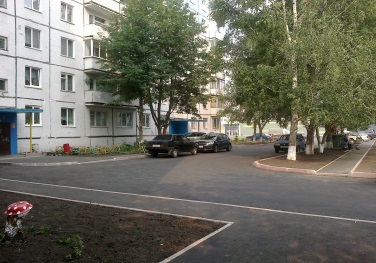 2Обеспечение освещения дворовых территорий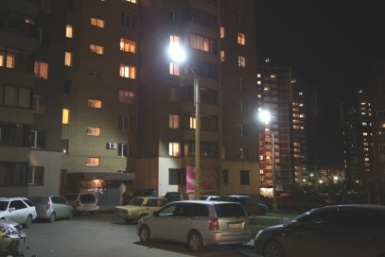 3Установка скамеек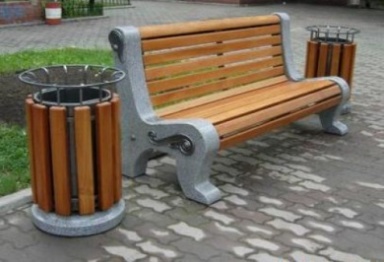 4Установка урнДополнительный перечень видов работ по благоустройству дворовых территорийДополнительный перечень видов работ по благоустройству дворовых территорийДополнительный перечень видов работ по благоустройству дворовых территорий1Проезд к территориям, прилегающим к многоквартирным домам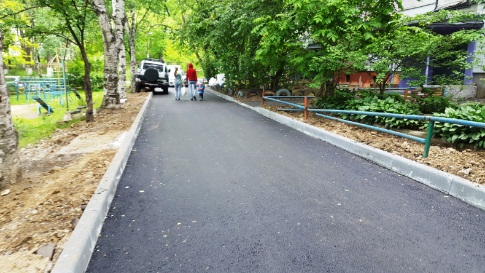 2Обустройство тротуаров, мостовых (в том числе тротуарной плиткой)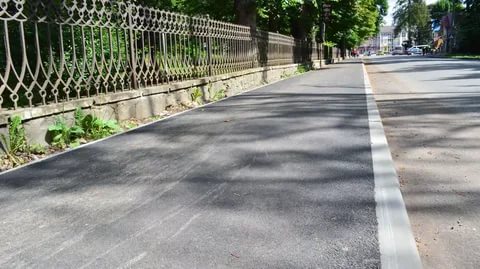 3Установка бордюрных камней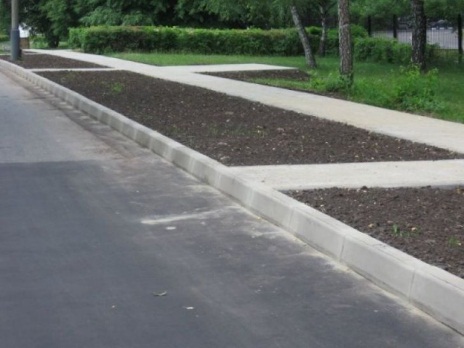 4Установка песочниц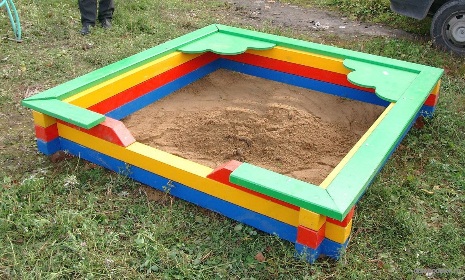 5Установка качелей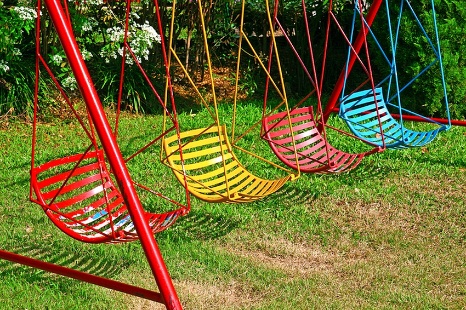 6Устройство гостевой стоянки (автомобильные парковки)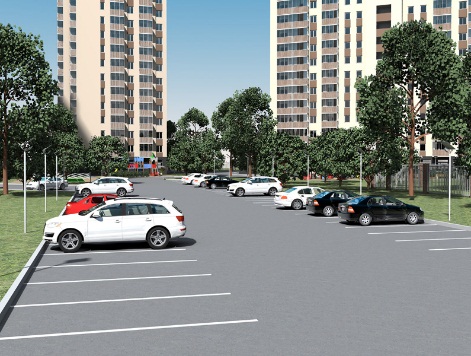 7Освещение детских (игровых) и спортивных площадок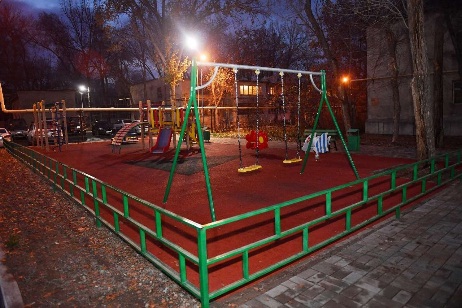 8Оборудование детской (игровой) площадки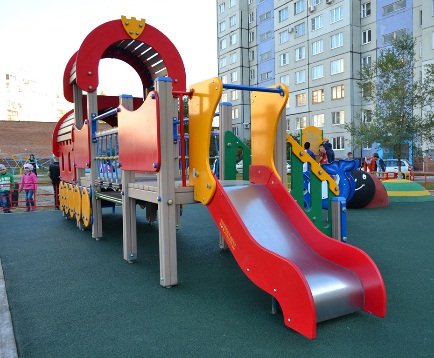 9Оборудование спортивной площадки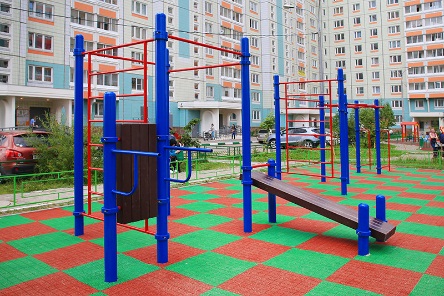 10Озеленение территории (деревья, кустарники, клумбы)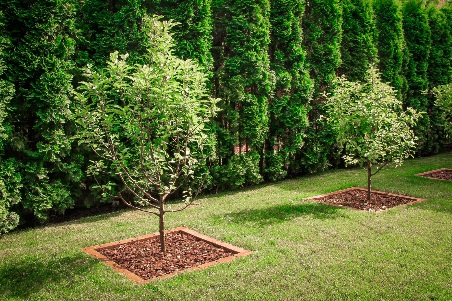 11Устройство газонов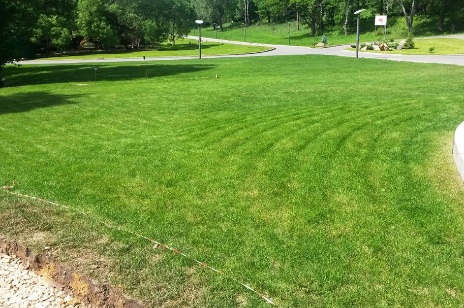 12Газонные ограждения, декоративные ограждения для клумб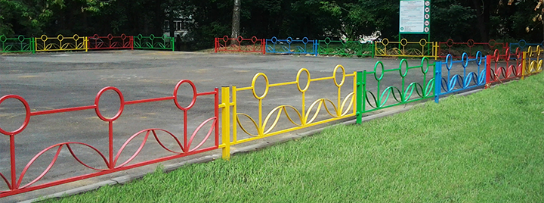 13Обрезка деревьев и кустов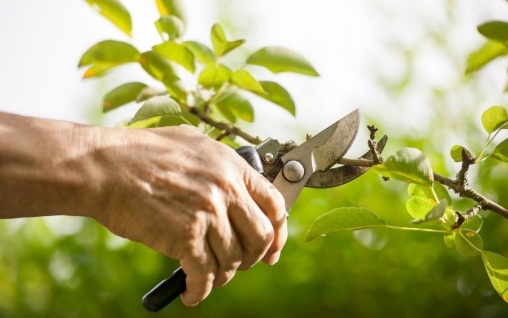 14Уборка сухостойных деревьев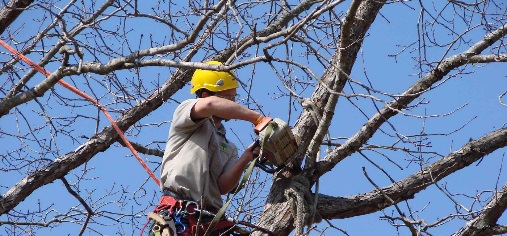 15Демонтаж хозяйственных построек (в том числе сараев) и строительство сараев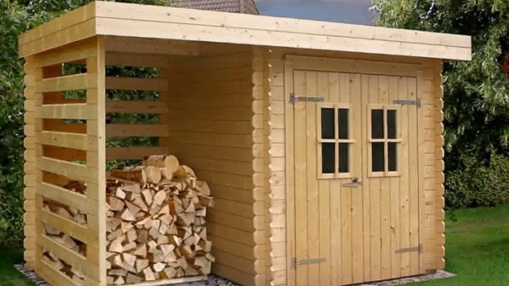 16Отсыпка дворовой территории (выравнивание) щебнем, песчано-гравийной смесью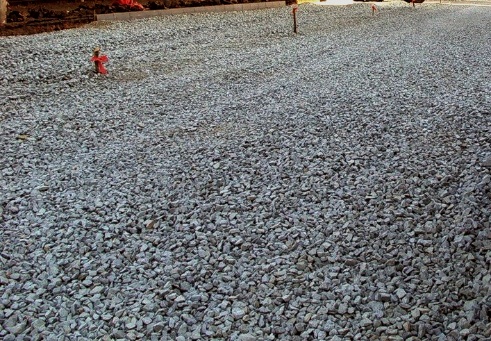 17Устройство хозяйственно-бытовых площадок с установкой контейнеров-мусоросборников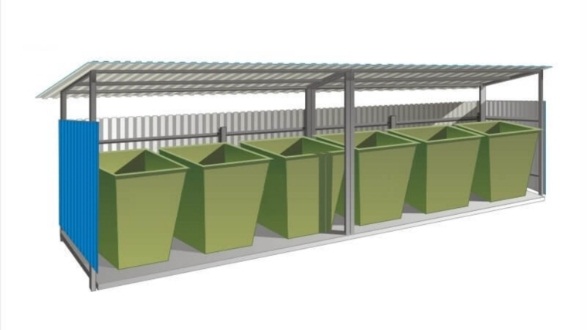 18Устройство площадок для выгула животных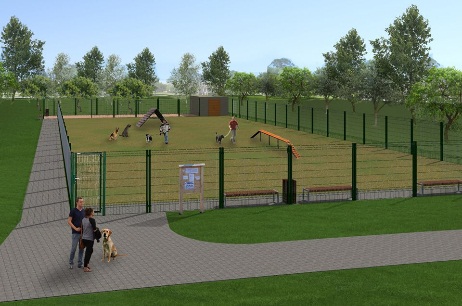 19Устройство велопарковок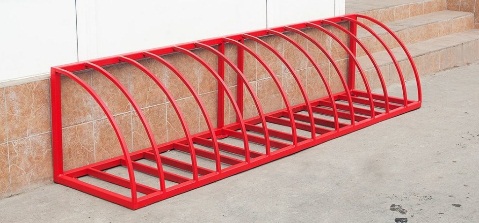 20Установка систем видеонаблюдения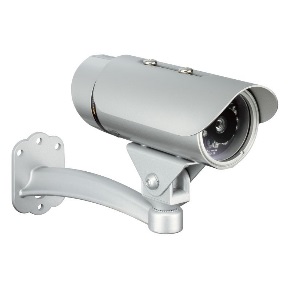 